Жиынтық бағалауға арналғанәдістемелік ұсыныстарҚазақ тілі(оқыту қазақ тілінде емес)3-сынып1ЖОБАӘдістемелік ұсыныстар мұғалімге 3-сынып білім алушыларына «Қазақ тілі» (оқыту қазақ тілді емес мектептері үшін) пәні бойынша жиынтық бағалауды жоспарлау, ұйымдастыру және өткізуге көмек құралы ретінде құрастырылған. Әдістемелік ұсыныстар (орыс тілінде білім беретін) бастауыш сыныптың (1-4-сыныптары) «Қазақ тілі» (оқыту қазақ тілді емес мектептері үшін) пәні бойынша оқу бағдарламасы (орта білім беру мазмұнын жаңарту аясындағы) мен оқу жоспарының негізінде дайындалған.Бөлім / ортақ тақырып бойынша жиынтық бағалаудың тапсырмалары мұғалімге білім алушылардың тоқсан бойынша жоспарланған оқу мақсаттарына жету деңгейін анықтауға мүмкіндік береді.Әдістемелік ұсыныстарда бөлім / ортақ тақырып бойынша жиынтық бағалауды өткізуге арналған бағалау критерийі мен дескрипторлары бар тапсырмалар ұсынылған. Сондай-ақ, жинақта білім алушылардың оқу жетістіктерінің мүмкін деңгейлері (рубрикалар) сипатталған. Тапсырмалар мен рубрикалар ұсыныс түрінде берілген.Тоқсандық жиынтық бағалауды өткізу үшін спецификацияда тапсырма үлгілері мен балл қою кестесі ұсынылған. Спецификация стандартталған және оны тоқсандық жиынтық бағалауды өткізуде басшылыққа алу міндеттелген.Әдістемелік ұсыныстар бастауыш сынып мұғалімдеріне, мектеп әкімшілігіне, білім беру бөлімінің әдіскерлеріне, критериалды бағалау бойынша мектеп, өңірлік үйлестірушілеріне және басқа да мүдделі тұлғаларға арналған.Әдістемелік ұсыныстарды дайындау барысында ресми интернет-сайттағы қолжетімді ресурстар (суреттер, фотосуреттер, мәтіндер, аудио және бейнематериалдар) қолданылды.2ЖОБАМазмұны1-ТОҚСАН БОЙЫНША ЖИЫНТЫҚ БАҒАЛАУҒА АРНАЛҒАН ТАПСЫРМАЛАР	4«Жанды табиғат» ортақ тақырыбы бойынша жиынтық бағалау	4«Жақсыдан үйрен, жаманнан жирен» ортақ тақырыбы бойынша жиынтық бағалау	71-тоқсан бойынша жиынтық бағалаудың спецификациясы	102-ТОҚСАН БОЙЫНША ЖИЫНТЫҚ БАҒАЛАУҒА АРНАЛҒАН ТАПСЫРМАЛАР	17«Уақыт» ортақ тақырыбы бойынша жиынтық бағалау	17«Сәулет өнері» ортақ тақырыбы бойынша жиынтық бағалау	202-тоқсан бойынша жиынтық бағалаудың спецификациясы	233-ТОҚСАН БОЙЫНША ЖИЫНТЫҚ БАҒАЛАУҒА АРНАЛҒАН ТАПСЫРМАЛАР	29«Өнер» ортақ тақырыбы бойынша жиынтық бағалау	29«Атақты тұлғалар» ортақ тақырыбы бойынша жиынтық бағалау	323-тоқсан бойынша жиынтық бағалаудың спецификациясы	354-ТОҚСАН БОЙЫНША ЖИЫНТЫҚ БАҒАЛАУҒА АРНАЛҒАН ТАПСЫРМАЛАР	41"Су - тіршілік көзі" ортақ тақырыбы бойынша жиынтық бағалау	41"Демалу мәдениеті. Мерекелер" ортақ тақырыбы бойынша жиынтық бағалау	444-тоқсан бойынша жиынтық бағалаудың спецификациясы	473ЖОБА1-ТОҚСАН БОЙЫНША ЖИЫНТЫҚ БАҒАЛАУҒА АРНАЛҒАН ТАПСЫРМАЛАР «Жанды табиғат» ортақ тақырыбы бойынша жиынтық бағалауСөйлеу әрекетінің түрлеріТыңдалымАйтылымОқу мақсаты3.1.3.1 Тыңдаған материалдың (ұзақтығы 1,5-2 мин) мазмұныбойынша сұрақтарға жауап беру және сюжеттің дамужелісі бойынша иллюстрациялар орналастыру/кестетолтыру/ мазмұндау3.2.1.1 Берілген тақырыпқа қатысты сөздерді табу жәнесөйлеу барысында қолдану3.2.2.1 Берілген тірек сөздер негізінде сөйлеу (3-4 сөйлем)Бағалау критерийіБілім алушы•	Мәтіннің мазмұны бойынша сұрақтарға жауап береді•	Тақырыпқа қатысты сөздерді анықтайды жәнеқолданады•	Тірек сөздерге сүйеніп әңгімелейдіОйлау дағдыларының деңгейіҚолдануОрындау уақыты20 минут1-тапсырмаМәтінді тыңда. Тапсырманы орында.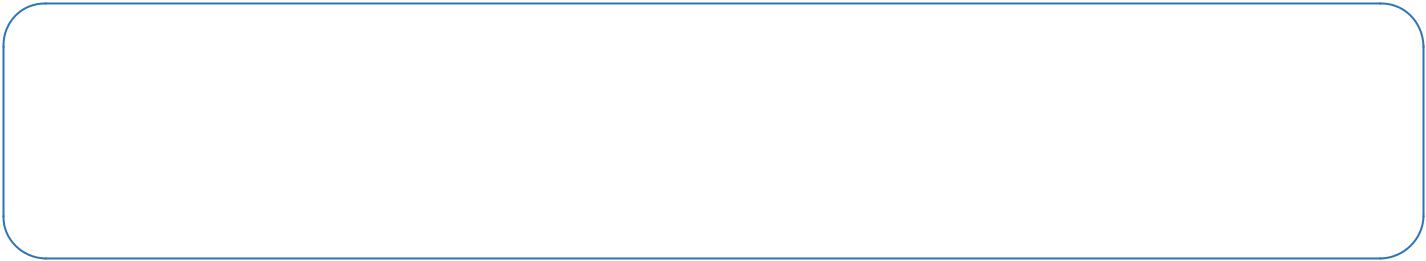 Қасқыр – күшті, жыртқыш аң. Оның аяқтары ұзын. Түсі сұр, қара болады.Денесі итке ұқсайды. Ол иісті жақсы сезеді.Қасқырлар 15-16 жыл өмір сүреді . Қасқырдың баласын «бөлтірік» деп атайды. Қасқыр – дала санитары, өйткені олар ауру және әлсіз жануарлармен қоректенеді.Қасқырды неліктен «дала санитары» деп атайды?А) Өйткені олардың тұмсығы иісті жақсы сезеді.В) Өйткені олардың тырнақтары өткір болады.С) Өйткені олар ауру жануарлармен қоректенеді.Өйткені олар он бес-он алты жыл өмір сүреді.Кестедегі сұрақтарға жауап бер. Кестеге тірек сөздерді жаз.2-тапсырмаҚасқыр туралы әңгімеле. Кестедегі сөздерді қолдан.4ЖОБА5«Жанды табиғат» ортақ тақырыбы бойынша жиынтық бағалаудың нәтижесіне қатысты ата-аналарға ақпарат ұсынуға арналғанрубрикаБілім алушының аты-жөні ___________________________________________________________6«Жақсыдан үйрен, жаманнан жирен» ортақ тақырыбы бойынша жиынтық бағалауСөйлеу әрекетінің түрлеріОқылымЖазылымОқу мақсаты3.3.3.1 Мәтіннің жанрын (әңгіме,тұрмыс-салт жырлары, бата,мақал-мәтелдер) ажырату,баяндау/ сипаттау мәтіндерінанықтау3.3.2.1 Жиі қолданылатын сөздер мен фразаларданқұрастырылған шағын мәтіндегі негізгі ойды түсіну3.5.1.2 Өз бетінше шағын мәтіннен көптік/ тәуелдік/ септік/жіктік жалғаулы сөздерді ауызша және жазбаша тілдеқолдану3.5.1.5 Мұғалімнің қолдауымен үлгі бойынша сөйлемдегісөздердің орын тәртібін сақтап жай және құрмалассөйлем құруБағалау критерийіБілім алушы•	Мәтіннің түрін ажыратады•	Мәтіндегі негізгі ойды анықтайды•	Көптік жалғаулы сөздерді анықтайды•	Сөйлемдегі сөздердің орын тәртібін сақтайдыОйлау дағдыларының деңгейіБілу және түсінуҚолдануОрындау уақыты20 минут1-тапсырмаМәтінді оқы. Тапсырмаларды орында.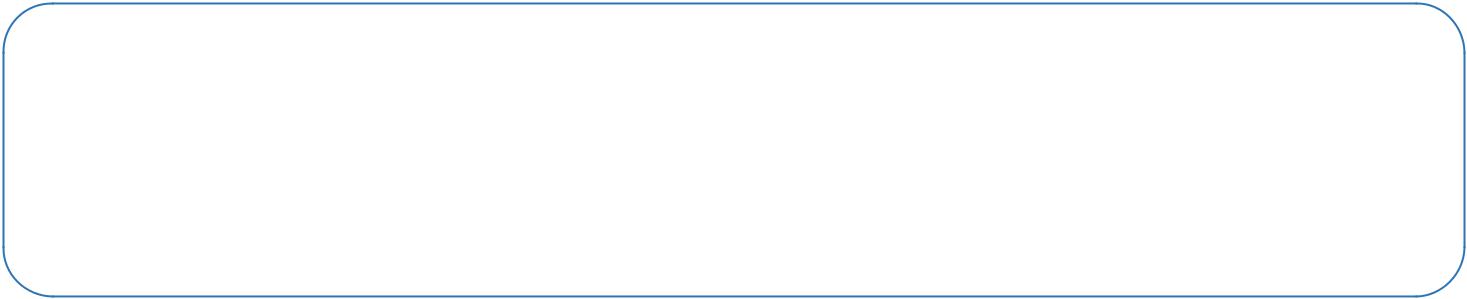 Кәрі әжеБіздің үйдің он алтыншы пәтерінде кәрі әжей тұрады. Бірақ ол үйде жалғыз болмайды. Оған мектеп оқушылары келіп тұрады. Қыздар әжейдің бөлмесін жинайды. Ұлдар дүкеннен азық -түлік әкеледі. Әжей балаларға қызық әңгімелер айтады. Олар қызыға тыңдайды.Мәтінге сәйкес сөйлемдерді белгіле ().Әжейге мектеп оқушылары келеді.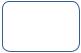 Әжей балаларға тамақ дайындайды.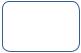 Қыздар әжейдің бөлмесін жинайды.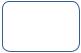 Мәтіннің түрін анықта.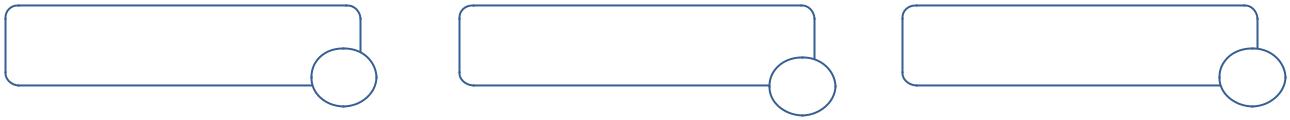 сипаттау мәтіні	әңгімелеу мәтіні	пайымдау мәтіні7ЖОБАМәтін арқылы автордың не айтқысы келді деп ойлайсың? Жаз.______________________________________________________________2-тапсырмаМәтіннен көптік мағынада тұрған 2 сөз тауып жаз. Бір сөзбен сөйлем құрастырып жаз.____________________________________________________________________________________________________________________________8ЖОБА«Жақсыдан үйрен, жаманнан жирен» ортақ тақырыбы бойынша жиынтық бағалаудың нәтижесіне қатысты ата-аналарға ақпарат ұсынуға арналған рубрикаБілім алушының аты-жөні___________________________________________________________9ЖОБА1-ТОҚСАН БОЙЫНША ЖИЫНТЫҚ БАҒАЛАУДЫҢ СПЕЦИФИКАЦИЯСЫТоқсан бойынша жиынтық бағалаудың мақсатыТоқсан бойынша жиынтық бағалау білім беру мазмұнын жаңарту аясындағы оқу бағдарламасының мазмұнына сәйкес білім алушылардың оқу мақсаттарына жеткендігін тексеруге және тоқсан барысында меңгерген білім, білік және дағдыларын анықтауға бағытталған.Спецификация 3- сыныпта «Қазақ тілі» пәнінен тоқсан бойынша жиынтық бағалаудың мазмұны мен өткізу рәсімін сипаттайды.Тоқсан бойынша жиынтық бағалаудың мазмұнын анықтайтын құжаттар«Қазақ тілі» (оқыту қазақ тілді емес мектептері үшін) пәні бойынша бастауыш мектепке арналған оқу бағдарламасы (орта білім беру мазмұнын жаңарту аясындағы), 1-4 сыныптар1-тоқсан бойынша жиынтық бағалауға шолу3.1 Ұзақтығы - 40 минутБалл саны - 16 балл3.2 Жиынтық бағалаудың құрылымыТоқсан бойынша жиынтық бағалауда әртүрлі тапсырмалар: көп таңдауы бар, қысқа және толық жауапты қажет ететін тапсырмалар қолданылады.Көп таңдауы бар тапсырмаларда білім алушы ұсынылған жауап нұсқаларынан дұрысын таңдайды.Қысқа жауапты қажет ететін тапсырмаларда білім алушы сөздер немесе сөйлемдер түрінде жауап береді.Толық жауапты қажет ететін тапсырмалар мәтінді түсінуге, өз ойын ауызша және жазбаша түрде толық, жүйелі, түсінікті етіп жеткізуге бағытталған.Тапсырма бірнеше құрылымдық бөліктерден/сұрақтардан тұруы мүмкін. Берілген нұсқа көп таңдауы бар, қысқа және толық жауапты қажет ететін4 тапсырмадан тұрады.Бірінші тапсырма тыңдалым, екінші тапсырма айтылым дағдысын, үшіншісі оқылым дағдысын, төртінші тапсырма жазылым дағдысын тексеруге бағытталған.10ЖОБАТапсырма үлгілері және балл қою кестесі«Қазақ тілі» пәнінен 1-тоқсанға арналғанжиынтық бағалаудың тапсырмаларыТапсырмаТыңдалымМәтінді тыңда. Тапсырмаларды орында.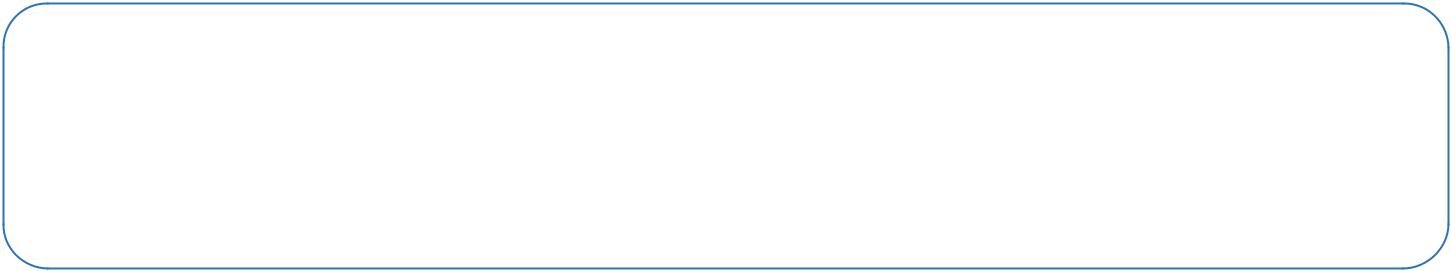 Жаралы құсАжар жаралы құсты көріп, үйге алып келді . Жарасына йод жағып, байлап қойды. Құсты қорапқа салды. Алдына жем, су қойды. Бірнеше күннен кейін құс үйдің ішінде ұша бастады. Ажар құсты далаға алып шықты. Құс ұшып кетті. Ажар оған ұзақ қарап тұрды. Ол қуанды.Мәтіннің мазмұны бойынша суреттердің ретін көрсет (1,2,3,4,5).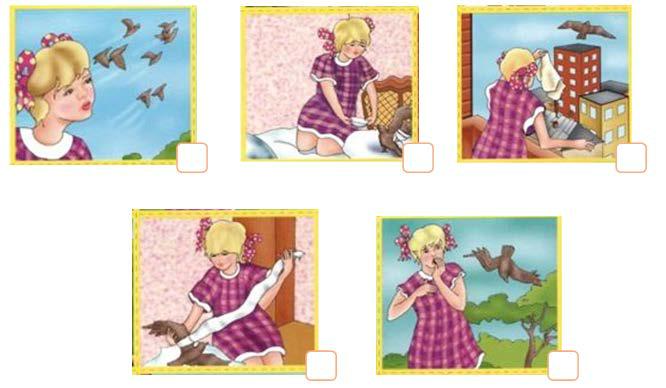 •	Сұрақтарға жауап бер. Кестеге тиісті сөздерді жаз.[4]12ЖОБАБалл қою кестесі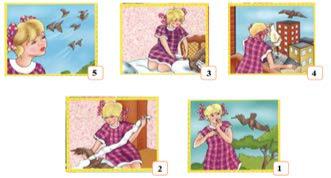 АйтылымЖоспар бойынша тыңдаған мәтіннің мазмұнын айт. Тірек сөздерді пайдалан.Тірек сөздер: жараланған құс, йод жақты, байлады, ұша бастады, жем, су, жазылды, алысқа ұшып кетті, қуандыЖоспар:Жаралы құсАжардың қамқорлығыҚуанышАжар қандай қыз деп ойлайсың? Неліктен?13ЖОБАОқылымМәтінді оқы. Тапсырмаларды орында.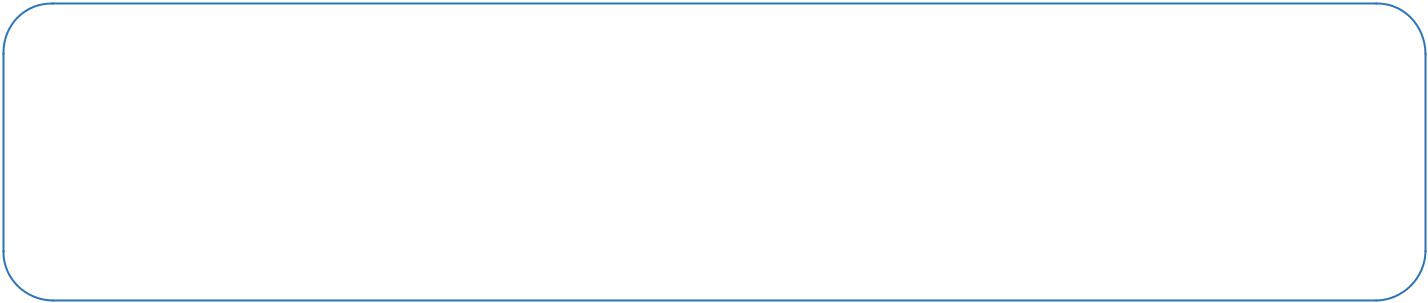 Атасы мен немересіСаматтың атасы қартайды. Оның аяғы ауыратын болды. Көзі де дұрыс көрмейді.Самат атасына көмектеседі. Атасын далаға ертіп шығады. Қолына су құяды.Сүлгісін әпереді. Атасының төсегін салады. Көрпесін жабады.Атасы немересіне алғыс айтады.Кейіпкерлер мен олардың іс-әрекетін сәйкестендір.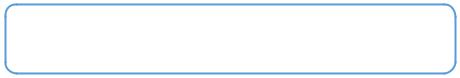 Далаға ертіп шығады.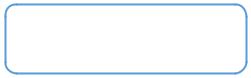 Атасы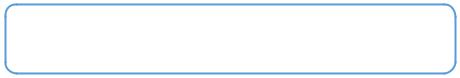 Далада доп ойнайды.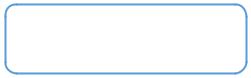 Самат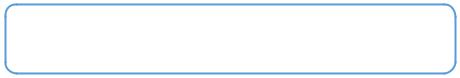 Алғыс айтады.Мәтін қай жанрда жазылған? Белгіле ().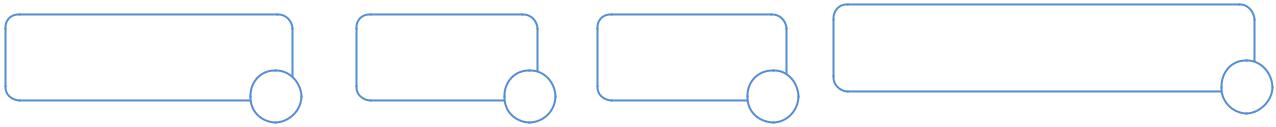 мақал-мәтел	бата	әңгіме	тұрмыс-салт жырларыМәтіннің негізгі ойына сәйкес болатын сөзді анықта.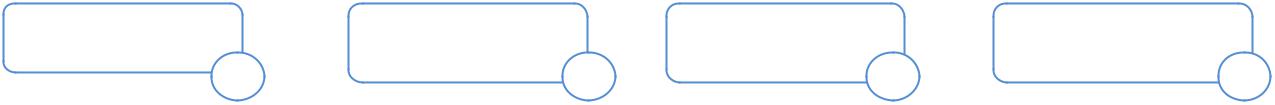 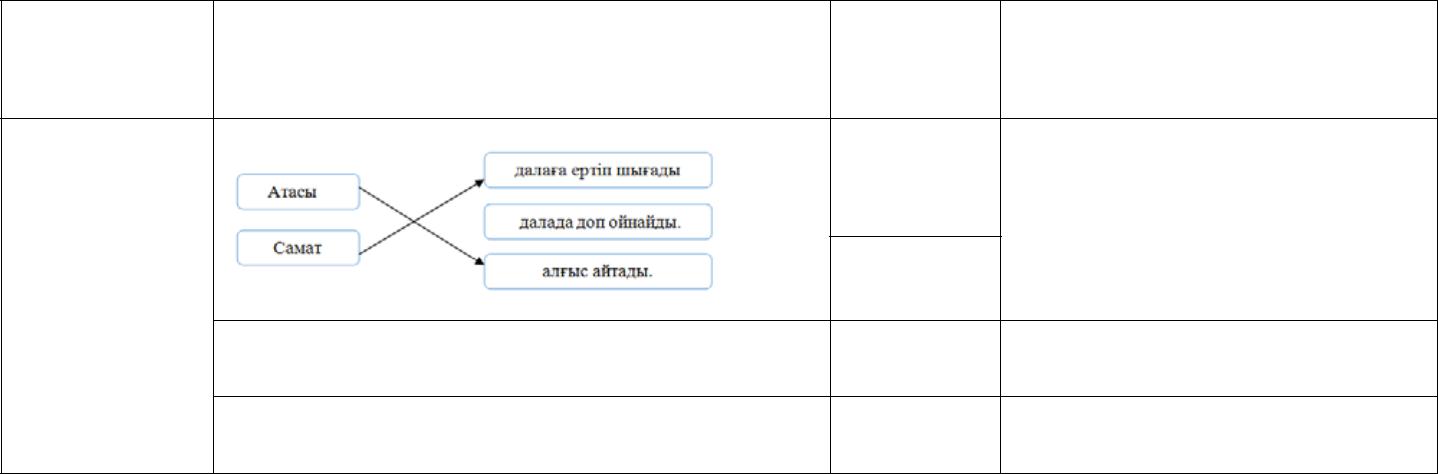 ЖОБАЖазылымСөздерге «ы», «і» әріптерінің тиістісін қосып, сөзді өзгертіп жаз.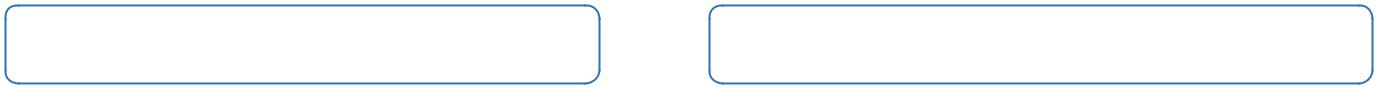 Аяқ - _______________________	Төсек - _________________________Кез келген сөзбен бір сөйлем құрастырып жаз.___________________________________________________________________________[4]15ЖОБАБалл қою кестесі5. Тоқсан бойынша жиынтық бағалауды өткізу ережелеріТоқсан бойынша жиынтық бағалау кезінде кабинетіңіздегі көмек ретінде қолдануға мүмкін болатын кез келген көрнекі құралдарды (диаграммалар, кестелер, постерлер, плакаттар немесе карталарды) жауып қойған дұрыс.Тоқсан бойынша жиынтық бағалау басталмас бұрын алғашқы бетінде жазылған нұсқау оқылып, білім алушыларға жұмыстың орындалу ұзақтығы хабарланады. Білім алушыларға жұмыс барысында бір-бірімен сөйлесулеріне болмайтындығы ескертіледі. Нұсқаулықпен таныстырып болғаннан кейін білім алушыларға тоқсан бойынша жиынтық бағалау басталғанға дейін түсінбеген сұрақтарын қоюға болатындығы туралы айтылады.Білім алушылардың жұмысты өздігінен орындап жатқандығына, жұмысты орындау барысында көмек беретін қосымша ресурстарды, мысалы: сөздіктер немесе калькуляторлар (спецификацияда рұқсат берілген жағдайлардан басқа уақытта) пайдалануларына мүмкіндіктерінің жоқ екендігіне көз жеткізіледі. Олардың жұмыс уақытында бір-біріне көмектесулеріне, көшіріп алуларына және сөйлесулеріне болмайтындығы ескертіледі.Білім алушыларға дұрыс емес жауапты өшіргішпен өшірудің орнына, қарындашпен сызып қою ұсынылады.Жұмыс барысында нұсқаулыққа немесе жұмыстың ұзақтығына қатысты білім алушылар тарапынан қойылған сұрақтарға жауап беруге болады. Жекелеген білім алушыларға көмек беруге негізделген кез келген ақпаратты оқуға, айтуға, өзгертіп айтуға немесе көрсетуге тыйым салынады.Тоқсандық жиынтық бағалаудың аяқталуына 5 минут уақыт қалғандығын үнемі хабарлап отыру қажет.Тоқсандық жиынтық бағалау аяқталғаннан кейін білім алушылардан жұмыстарын тоқтатып, қалам/қарындаштарын партаның үстіне қоюларын өтіну керек.6. Модерация және балл қоюБарлық мұғалімдер балл қою кестесінің бірдей нұсқасын қолданады. Модерация үдерісінде бірыңғай балл қою кестесінен ауытқушылықты болдырмау үшін жұмыс үлгілерін балл қою кестесіне сәйкес тексеру қажет.16ЖОБА2-ТОҚСАН БОЙЫНША ЖИЫНТЫҚ БАҒАЛАУҒА АРНАЛҒАН ТАПСЫРМАЛАР «Уақыт» ортақ тақырыбы бойынша жиынтық бағалауСөйлеу әрекетінің түрлеріТыңдалымАйтылымОқу мақсаты3.1.2.1 Баяу және анық айтылған жиі қолданылатын сөздермен сөз тіркестерінен құралған шағын мәтіндердегісөйлемдердің мазмұнын түсіну3.2.2.1 Берілген тірек сөздер негізінде сөйлеу (3-4 сөйлем)Бағалау критерийіБілім алушы•	Шағын мәтіндегі сөйлемдердің мағынасынажыратады•	Тірек сөздерге сүйеніп әңгімелейдіОйлау дағдыларының деңгейіБілу және түсінуҚолдануОрындау уақыты20 минут1-тапсырмаМәтінді тыңда. Тапсырмаларды орында.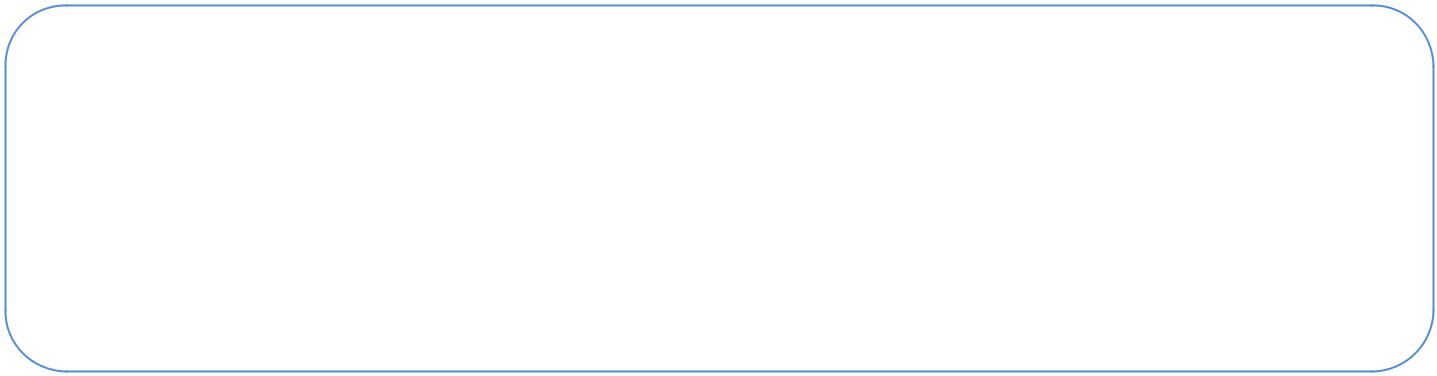 Менің атым – Айдар. Жасым сегізде. Мен үшінші сыныпта оқимын . Уақытты дұрыс пайдалану үшін күн тәртібі кестесін жасадым. Таңертең сағат 7-де тұрамын . Төсегімді жинаймын. Беті-қолымды жуып, таңғы асымды ішемін. Киініп, мектепте барамын. Мен бірінші аусымда оқимын. Сағат 8-де сабақ басталады. Үйге келіп, түскі асымды ішемін. Біраз демаламын. Далаға шығып, серуендеймін. Үй тапсырмасын орындаймын. Бос уақытымда теледидар көремін. Ұйықтар алдыңда кітап оқимын. Сағат 10-да ұйықтаймын.Мәтінге сәйкес екі сөйлемді белгіле ().Ол үшінші сыныпта оқиды.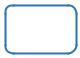 Ол бос уақытында киноға барады.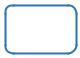 Ол өзінің уақыт кестесін жасады.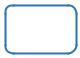 Сұрақтарға қысқаша жауап жаз.Айдар таңертең сағат нешеде тұрады? __________Ол кешке сағат нешеде ұйықтайды?  __________2-тапсырмаУақыт кестесін құрудың қандай пайдасы бар? Тірек сөздерге сүйеніп, әңгімеле.Тірек сөздер:Күн тәртібін сақтау, бос уақыт, уақытты дұрыс пайдалану, уақытты дұрыс бөлу, жұмыс пен демалысты реттеу, уақытты босқа өткізбеу.17ЖОБА18«Уақыт» ортақ тақырыбы бойынша жиынтық бағалаудың нәтижесіне қатысты ата-аналарға ақпарат ұсынуға арналған рубрика Білім алушының аты-жөні ___________________________________________________________19ЖОБА«Сәулет өнері» ортақ тақырыбы бойынша жиынтық бағалауСөйлеу әрекетінің түрлеріОқылымЖазылымОқу мақсаты3.3.4.1 Мәтін мазмұны мен кейіпкерлерінің іс-әрекетіннақтылау үшін сұрақтар (қандай? қай? қашан? қайда?)құрастыру және оған жауап беру3.5.1.1 Мұғалімнің қолдауымен заттың атын/сынын/санын/іс-қимылын білдіретін сөздер мен көмекші сөздердіңмағынасын ажырату, ауызша және жазбаша тілдеқолдану3.5.1.5 Мұғалімнің қолдауымен үлгі бойынша сөйлемдегісөздердің орын тәртібін сақтап жай және құрмалассөйлем құруБағалау критерийіБілім алушы•	Мәтіннің мазмұны бойынша сұрақтар қойып, жауапбереді• Заттың сынын білдіретін сөздерді орынды қолданады • Сөйлемдегі сөздердің орын тәртібін сақтайдыОйлау дағдыларының деңгейіҚолдануОрындау уақыты20 минут1-тапсырмаМәтінді оқы. Тапсырмаларды орында.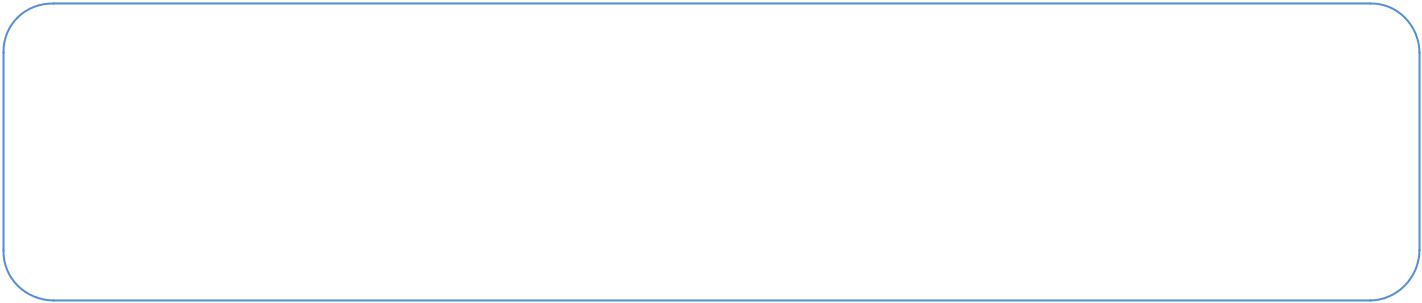 Астанадағы «Бәйтерек» монументі 2002 жылы салынған. Оның биіктігі-97 метр. Ғимарат үш бөліктен тұрады. Жоғарғы жағында алтын түсті шар орналасқан. Аңыз бойынша ол самұрық құстың жұмыртқасы деп саналады. Бәйтерек «өмір ағашы» деген мағынаны білдіреді.«Бәйтерек» монументі - Астана қаласының символы.«Бәйтерек» сөзі қандай мағынаны білдіреді? _____________________________Қандай? қай? қашан? қайда? сұрақтарын қолданып, мәтін бойынша 1 сұрақ құрастырып жаз.___________________________________________________________________20ЖОБА2-тапсырмаСуретке қара. Бөлмені 4-5 сөйлеммен сипаттап жаз.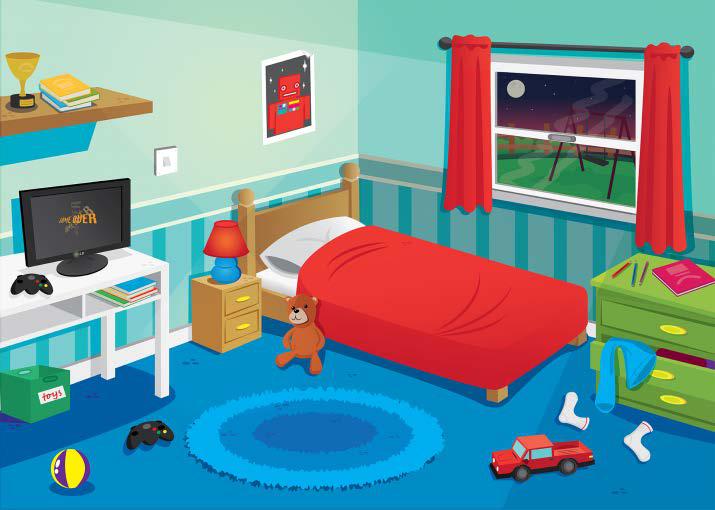 21ЖОБА«Сәулет өнері» ортақ тақырыбы бойынша жиынтық бағалаудың нәтижесіне қатысты ата-аналарға ақпарат ұсынуға арналған рубрикаБілім алушының аты-жөні ___________________________________________________________22ЖОБА2-ТОҚСАН БОЙЫНША ЖИЫНТЫҚ БАҒАЛАУДЫҢ СПЕЦИФИКАЦИЯСЫТоқсан бойынша жиынтық бағалаудың мақсатыТоқсан бойынша жиынтық бағалау білім беру мазмұнын жаңарту аясындағы оқу бағдарламасының мазмұнына сәйкес білім алушылардың оқу мақсаттарына жеткендігін тексеруге және тоқсан барысында меңгерген білім, білік және дағдыларын анықтауға бағытталған.Спецификация 3-сыныпта «Қазақ тілі» пәнінен тоқсан бойынша жиынтық бағалаудың мазмұны мен өткізу рәсімін сипаттайды.Тоқсан бойынша жиынтық бағалаудың мазмұнын анықтайтын құжаттар«Қазақ тілі» (оқыту қазақ тілді емес мектептері үшін) пәні бойынша бастауыш мектепке арналған оқу бағдарламасы (орта білім беру мазмұнын жаңарту аясындағы), 1-4 сыныптар1-тоқсан бойынша жиынтық бағалауға шолу3.1 Ұзақтығы - 40 минутБалл саны - 16 балл3.2 Жиынтық бағалаудың құрылымыТоқсан бойынша жиынтық бағалауда әртүрлі тапсырмалар: көп таңдауы бар, қысқа және толық жауапты қажет ететін тапсырмалар қолданылады.Көп таңдауы бар тапсырмаларда білім алушы ұсынылған жауап нұсқаларынан дұрысын таңдайды.Қысқа жауапты қажет ететін тапсырмаларда білім алушы сөздер немесе сөйлемдер түрінде жауап береді.Толық жауапты қажет ететін тапсырмалар мәтінді түсінуге, өз ойын ауызша және жазбаша түрде толық, жүйелі, түсінікті етіп жеткізуге бағытталған. Тапсырма бірнеше құрылымдық бөліктерден/сұрақтардан тұруы мүмкін.Берілген нұсқа қысқа және толық жауапты қажет ететін 4 тапсырмадан тұрады. Бірінші тапсырма тыңдалым дағдысын, екіншісі - айтылым, үшіншісі - оқылым, төртіншісі жазылым дағдысын тексеруге бағытталған.23ЖОБА244. Тапсырма үлгілері және балл қою кестесі«Қазақ тілі» пәнінен 2-тоқсанға арналғанжиынтық бағалаудың тапсырмаларыТыңдалымМәтінді тыңда. Тапсырмаларды орында.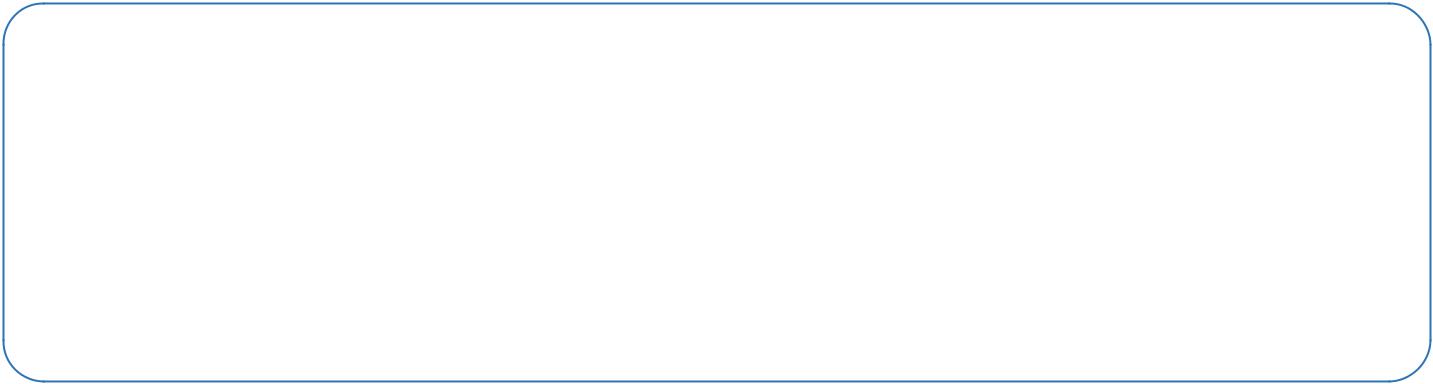 Астанада «Думан» ойын - сауық орталығы бар. Ол 2003 жылы ашылды. Бұл - Қазақстандағы жалғыз мұхитарал. Оған жыл сайын Қызыл теңізден 120 тонна тұз әкеледі. Мұхитарал - үлкен және әдемі кешен. «Думанда» 3 үлкен көрме және 31 аквариум бар.Бүгін жексенбі. Біз отбасымызбен «Думанға» бардық. Кассадан билет алып, ішіне кірдік. Онда акулалар, неше түрлі балықтар, тасбақалар мен сегізаяқтар бар екен. Біз оларды көріп, тамашаладық.Мәтін бойынша сөйлемдерді толықтыр.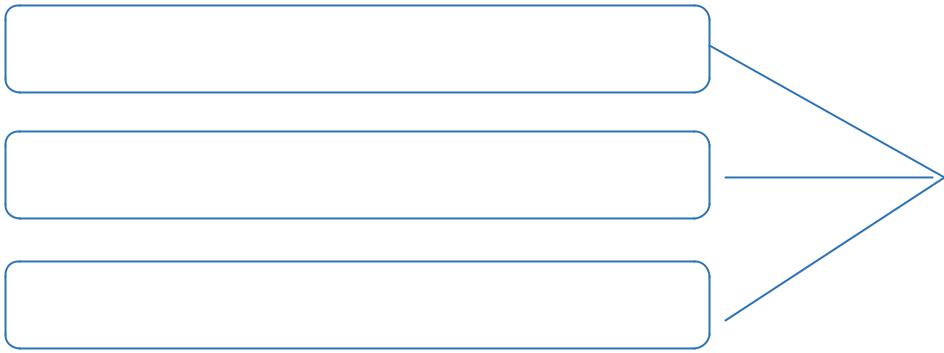 үш үлкен __________________________«Думанда»	отыз бір __________________________	бар.неше түрлі _______________________Керекті сөздер: аквариум, көрме, жануарлар«Думанға» жыл сайын қанша тонна тұз әкелінеді? Белгіле ().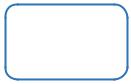 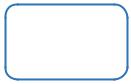 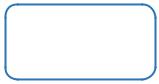 ЖОБААйтылымЖұптық жұмыс«Еліміздің ғимараттары» тақырыбында диалог құрастыр. Сипаттау сөздерін қолдан.ОқылымМәтінді оқы. Тапсырмаларды орында.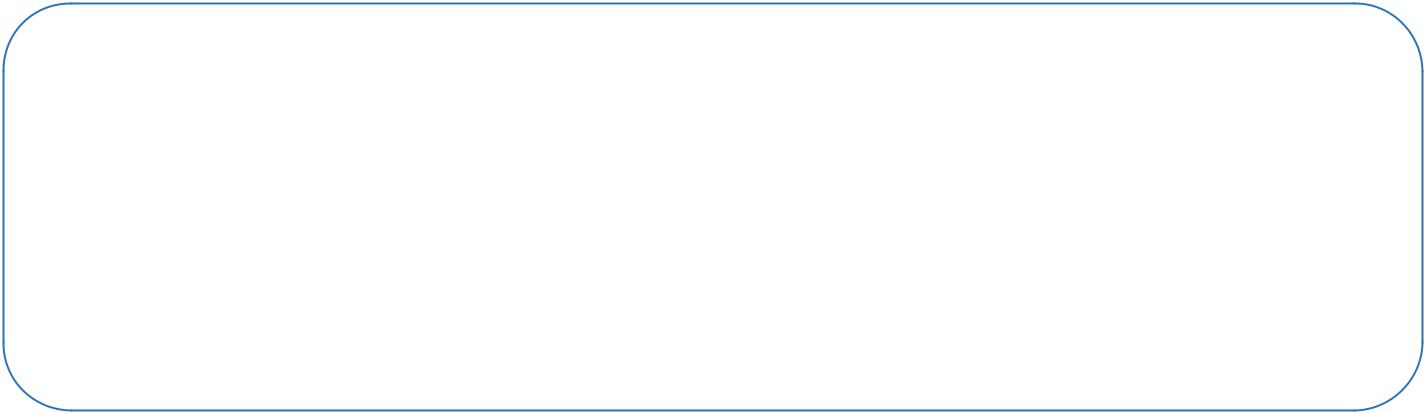 Құмырсқа мен қоңыз бір сыныпта оқып жүрді. Құмырсқа жақсы оқиды. Ал қоңыздың күнделігі нашар бағаға тола берді. Бір күні ол құмырсқадан:Сенің жақсы оқуыңның сыры неде? – деп сұрады.Оның сыры уақыт кестесінде, - деді құмырсқа.Уақыт кестесі деген не? – деп таң қалды қоңыз.Ол уақытты дұрыс бөлу, тиімді пайдалану, - деді құмырсқа.Қоңыз өзінің уақыт кестесін жасады. Бірақ оның көп бөлігін ойынға арнады.Құмырсқа неліктен жақсы оқыды?_______________________________________Әр кейіпкердің іс-әрекетіне қатысты бір сұрақ құрастырып жаз.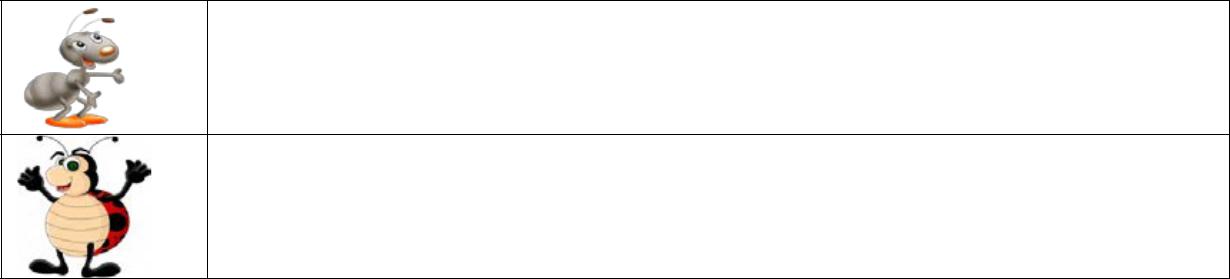 Өзің құрастырған сұрақтың біреуіне жауап жаз._______________________________________________________________________________________________[4]26ЖОБАБалл қою кестесіЖазылымҚұмырсқа мен қоңыз туралы мәтіннің мазмұнын жаз. Тірек сөздерді қолдан.Тірек сөздер: құмырсқа мен қоңыз, бір сыныпта оқыды, жақсы, нашар, сырын сұрады, уақыт кестесін жасады, уақытты дұрыс бөлді, таңғалды, ойынға бөлді.[4]Балл қою кестесі27ЖОБАТоқсан бойынша жиынтық бағалауды өткізу ережелеріТоқсан бойынша жиынтық бағалау кезінде кабинетіңіздегі көмек ретінде қолдануға мүмкін болатын кез келген көрнекі құралдарды (диаграммалар, кестелер, постерлер, плакаттар немесе карталарды) жауып қойған дұрыс.Тоқсан бойынша жиынтық бағалау басталмас бұрын алғашқы бетінде жазылған нұсқау оқылып, білім алушыларға жұмыстың орындалу ұзақтығы хабарланады. Білім алушыларға жұмыс барысында бір-бірімен сөйлесулеріне болмайтындығы ескертіледі. Нұсқаулықпен таныстырып болғаннан кейін білім алушыларға тоқсан бойынша жиынтық бағалау басталғанға дейін түсінбеген сұрақтарын қоюға болатындығы туралы айтылады.Білім алушылардың жұмысты өздігінен орындап жатқандығына, жұмысты орындау барысында көмек беретін қосымша ресурстарды, мысалы: сөздіктер немесе калькуляторлар (спецификацияда рұқсат берілген жағдайлардан басқа уақытта) пайдалануларына мүмкіндіктерінің жоқ екендігіне көз жеткізіледі. Олардың жұмыс уақытында бір-біріне көмектесулеріне, көшіріп алуларына және сөйлесулеріне болмайтындығы ескертіледі.Білім алушыларға дұрыс емес жауапты өшіргішпен өшірудің орнына, қарындашпен сызып қою ұсынылады.Жұмыс барысында нұсқаулыққа немесе жұмыстың ұзақтығына қатысты білім алушылар тарапынан қойылған сұрақтарға жауап беруге болады. Жекелеген білім алушыларға көмек беруге негізделген кез келген ақпаратты оқуға, айтуға, өзгертіп айтуға немесе көрсетуге тыйым салынады.Тоқсандық жиынтық бағалаудың аяқталуына 5 минут уақыт қалғандығын үнемі хабарлап отыру қажет.Тоқсандық жиынтық бағалау аяқталғаннан кейін білім алушылардан жұмыстарын тоқтатып, қалам/қарындаштарын партаның үстіне қоюларын өтіну керек.Модерация және балл қоюБарлық мұғалімдер балл қою кестесінің бірдей нұсқасын қолданады. Модерация үдерісінде бірыңғай балл қою кестесінен ауытқушылықты болдырмау үшін жұмыс үлгілерін балл қою кестесіне сәйкес тексеру қажет.28ЖОБА3-ТОҚСАН БОЙЫНША ЖИЫНТЫҚ БАҒАЛАУҒА АРНАЛҒАН ТАПСЫРМАЛАР «Өнер» ортақ тақырыбы бойынша жиынтық бағалауСөйлеу әрекетінің түрлеріТыңдалымАйтылымОқу мақсаты3.1.4.1 Тыңдаған мәтіннің тақырыбын, жағымды жәнежағымсыз кейіпкерлерді,мұғалімнің қолдауыменоқиғалар ретін анықтау3.2.1.1 Берілген тақырыпқа қатысты сөздерді табу жәнесөйлеу барысында қолдану3.2.4.1 Жоспар (сурет, сызба түрінде) және тірек сөздернегізінде оқиға желісін сақтай отырып мазмұндауБағалау критерийіБілім алушы•	Мәтіннің тақырыбын және оқиғалар ретін анықтайды•	Тақырыпқа қатысты тірек сөздерді анықтайды•	Мәтін мазмұнын тірек сөздердің көмегімен баяндайдыОйлау дағдыларының деңгейіҚолдануОрындау уақыты20 минут1-тапсырмаМәтінді тыңда. Тапсырмаларды орында.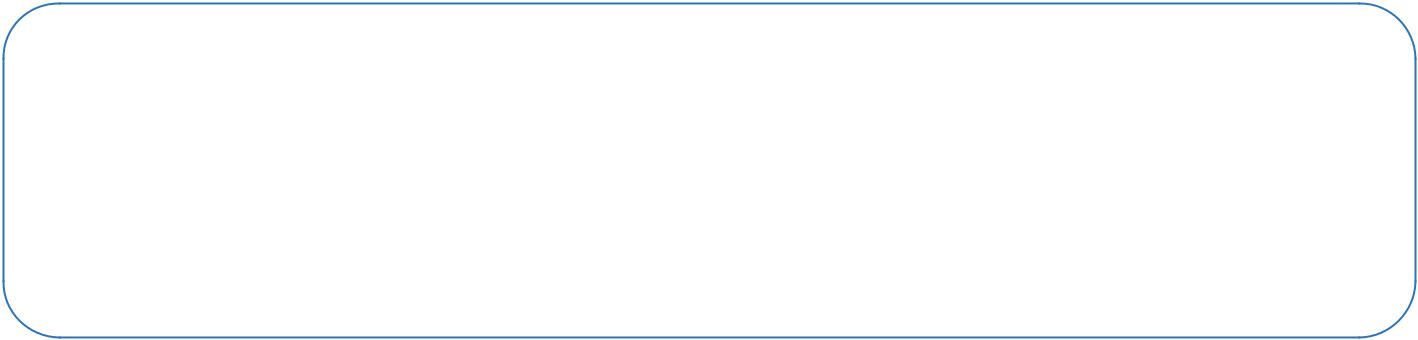 Қорқыт ата – ұлы сазгер, қобызшы. Ол туралы аңыздар өте көп. Аңыз бойыншаҚорқыт ата қобызбен күй тартқанда, суға батпайды екен. Оның күйін естіген кездеадамдар мен жан-жануарлар тоқтай қалып, тыңдапты. Бірде Қорқыт ата ұйықтапкеткенде, оны жылан шағып алыпты.Қазір Қызылорда облысында Қорқыт атаға арналған кесене бар. Одан қобыздыңүні естіліп тұрғандай болады.Мәтін кім туралы? ___________________________________Мәтін бойынша сөйлемдердің ретін көрсет (1,2,3).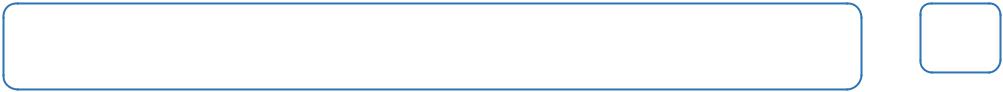 Қорқыт ата шаршап, ұйықтап кетеді.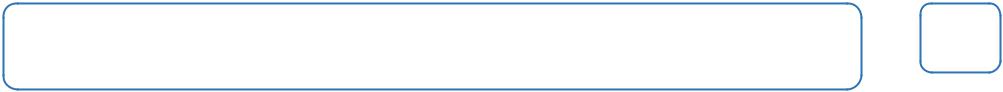 Қорқыт ата көп уақыт қобыз тартады.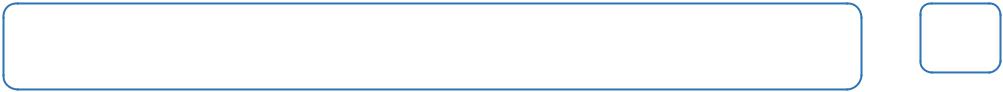 Қорқыт атаны жылан шағып алады.29ЖОБА2-тапсырмаМәтінде кездесетін сөздерді белгіле (). Тірек сөздерді қолданып, Қорқыт ата туралы мәтіннің мазмұнын айт.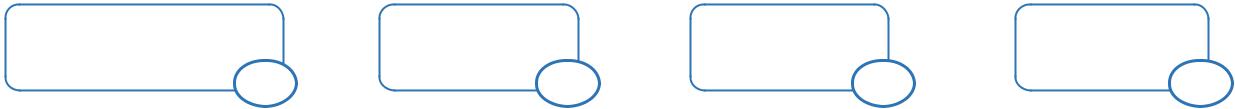 домбыра	күй	қобыз	әнші30«Өнер» ортақ тақырыбы бойынша жиынтық бағалаудың нәтижесіне қатысты ата-аналарға ақпарат ұсынуға арналған рубрикаБілім алушының аты-жөні ___________________________________________________________31«Атақты тұлғалар» ортақ тақырыбы бойынша жиынтық бағалауСөйлеу әрекетінің түрлеріОқылымЖазылымОқу мақсаты3.3.3.1 Мәтіннің жанрын (әңгіме,тұрмыс-салтжырлары, бата, мақал-мәтелдер) ажырату,әңгімелеу/ сипаттау мәтіндерін анықтау3.3.4.1 Мәтін мазмұны мен кейіпкерлерінің іс-әрекетітуралы нақты сұрақтар (қандай? қай? қашан?қайда?) құрастыру және оған жауап беру3.5.1.2 Өз бетінше шағын мәтіннен көптік/тәуелдік/септік/жіктік жалғаулы сөздердіауызша және жазбаша тілде қолдануБағалау критерийіБілім алушы•	Мәтіннің түрін және жанрын анықтайды•	Мәтін бойынша сұрақтар қойып, жауап береді•	Жалғауларды орынды қолданадыОйлау дағдыларының ДеңгейіБілу және түсінуҚолдануОрындау уақыты20 минут1-тапсырмаМәтінді оқы. Тапсырмаларды орында.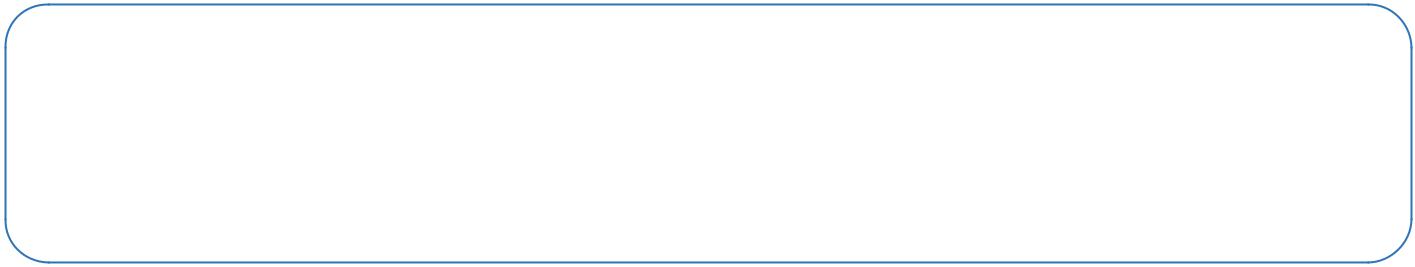 Динаның әкесі шебер домбырашы болған. Дина тоғыз жасынан бастап домбыратарта бастайды. Бір күні осы ауылға атақты күйші Құрманғазы келеді. Ол Динаның домбыра тартқанын көріп, риза болады. Оған көптеген күйлерді үйретеді. Құрманғазы Динаға өзінің домбырасын сыйлайды.Мәтіннің жанрын анықтап, белгіле ().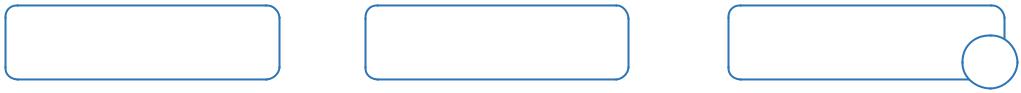 мақал - мәтел         бата            әңгіме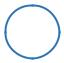 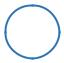 Бұл мәтіннің қай түріне жатады?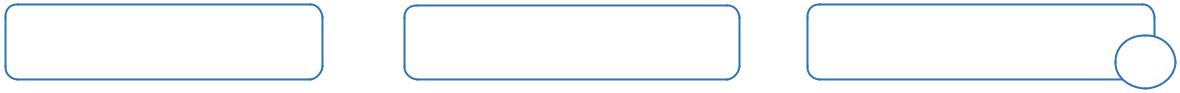 сипаттау          әңгімелеу          пайымдау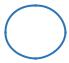 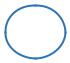 Мәтін бойынша 1 сұрақ құрастырып жаз.______________________________________________________________32ЖОБА2-тапсырмаҚарамен жазылған сөздерге қосымшалардың дұрысын жалғап жаз.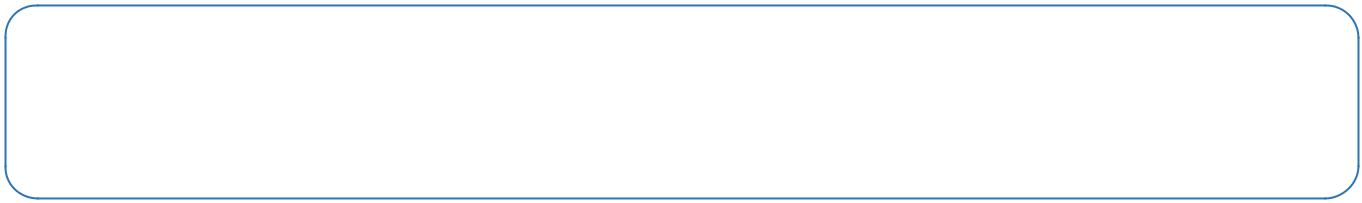 Шоқан әкесiмен Потаниннің үйi (-не, -ге) келдi. Оның Шоқанмен жасты ұлы бар екен. Аты - Григорий. Олар тез достасып кет (-тiм, -ті). Григорий Шоқан (-ға, ды) орысша үйреттi. Ол Шоқанның зеректiгiне таң қалды.33ЖОБА«Атақты тұлғалар» ортақ тақырыбы бойынша жиынтық бағалаудың нәтижесіне қатысты ата-аналарға ақпарат ұсынуға арналған рубрикаБілім алушының аты-жөні___________________________________________________________34ЖОБА3-ТОҚСАН БОЙЫНША ЖИЫНТЫҚ БАҒАЛАУДЫҢ СПЕЦИФИКАЦИЯСЫТоқсан бойынша жиынтық бағалаудың мақсатыТоқсан бойынша жиынтық бағалау білім беру мазмұнын жаңарту аясындағы оқу бағдарламасының мазмұнына сәйкес білім алушылардың оқу мақсаттарына жеткендігін тексеруге және тоқсан барысында меңгерген білім, білік және дағдыларын анықтауға бағытталған.Спецификация 3-сыныпта «Қазақ тілі» пәнінен тоқсан бойынша жиынтық бағалаудың мазмұны мен өткізу рәсімін сипаттайды.Тоқсан бойынша жиынтық бағалаудың мазмұнын анықтайтын құжаттар«Қазақ тілі» (оқыту қазақ тілді емес мектептері үшін) пәні бойынша бастауыш мектепке арналған оқу бағдарламасы (орта білім беру мазмұнын жаңарту аясындағы), 1-4 сыныптар3-тоқсан бойынша жиынтық бағалауға шолу3.1 Ұзақтығы - 40 минутБалл саны – 16 балл3.2 Жиынтық бағалаудың құрылымыТоқсан бойынша жиынтық бағалауда әртүрлі тапсырмалар: көп таңдауы бар, қысқа және толық жауапты қажет ететін тапсырмалар қолданылады.Көп таңдауы бар тапсырмаларда білім алушы ұсынылған жауап нұсқаларынан дұрысын таңдайды.Қысқа жауапты қажет ететін тапсырмаларда білім алушы сөздер немесе сөйлемдер түрінде жауап береді.Толық жауапты қажет ететін тапсырмалар мәтінді түсінуге, өз ойын ауызша және жазбаша түрде толық, жүйелі, түсінікті етіп жеткізуге бағытталған.Тапсырма бірнеше құрылымдық бөліктерден/сұрақтардан тұруы мүмкін.Берілген нұсқа қысқа және толық жауапты қажет ететін 4 тапсырмадан тұрады. Бірінші тапсырма тыңдалым дағдысын, екіншісі - айтылым, үшіншісі - оқылым, төртінші тапсырма жазылым дағдысын тексеруге бағытталған.35ЖОБА364. Тапсырма үлгілері және балл қою кестесі«Қазақ тілі» пәнінен 3-тоқсанға арналғанжиынтық бағалаудың тапсырмаларыТыңдалымТапсырмаМәтінді тыңда. Тапсырмаларды орында.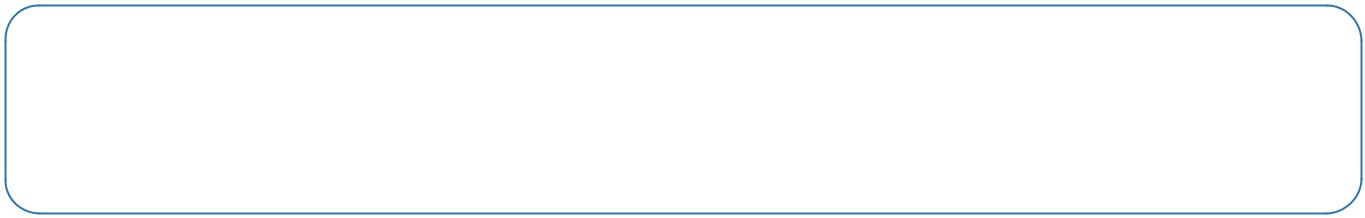 Айтуар – ағаш шебері. Оның түрлі құралдары бар. Ол ағаштан кебеже жасады. Кебеже әдемі болып шықты.Кебеженің ішіне кепкен ет, құрт, май, ірімшік салып қояды. Кебежеге салған тамақ бұзылмайды.Мәтіннің мазмұнына сәйкес келетін 4 сөйлемді белгіле ().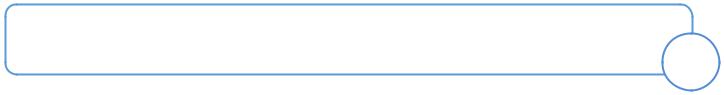 Айтуар ағаштан кебеже жасады.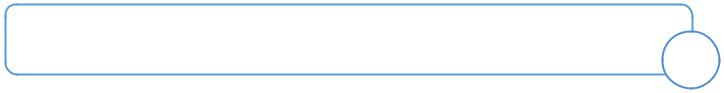 Айтуардың құрал-саймандары жоқ.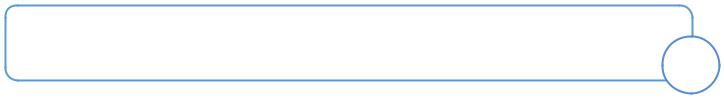 Кебежеге салынған тамақ бұзылмайды.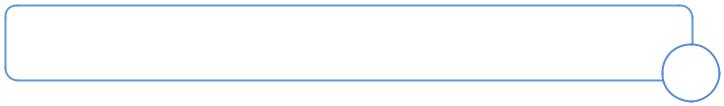 Кебеже әдемі болып шықты.[4]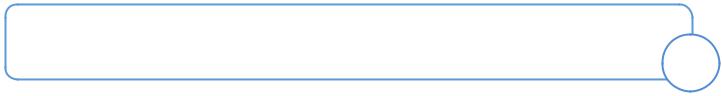 Кебеженің ішіне тамақ салады.Балл қою кестесіАйтылымЖұптық жұмыс«Музыкалық аспаптар» тақырыбында диалог құрастыр. Тірек сөздерді қолдан.Тірек сөздер: домбыра, қобыз, сазсырнай, баян , бубен, ішекті аспаптар, үрмелі аспаптар, ұлттық аспап, саз балшықтан, ағаштан, ән, күй, концерт, музыка.37ЖОБАОқылымМәтінді оқы. Тапсырмаларды орында.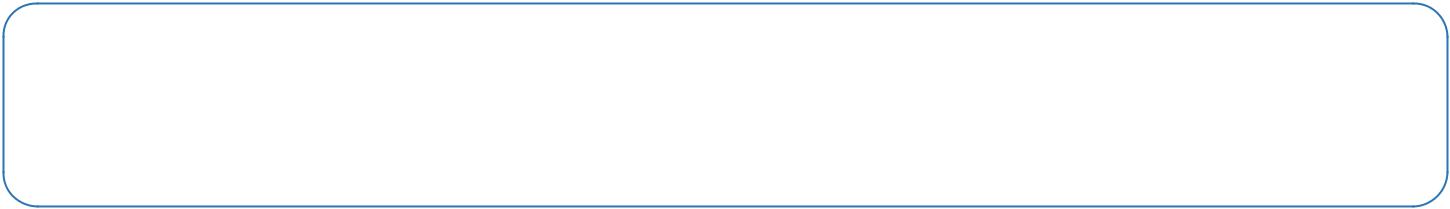 Бүгін – жексенбі, демалыс күн. Самал радиодан ән тыңдап отыр. Роза Рымбаева концерт беріп жатыр. Қазір Роза ән салып тұр. Розаны халық ұнатады. Ол – атақты әнші. Самал оны үнемі тыңдайды. Ол Розаны жақсы көреді.Іс-әрекеті бойынша мәтіннің кейіпкерлерін анықта. Кейіпкердің атын жаз.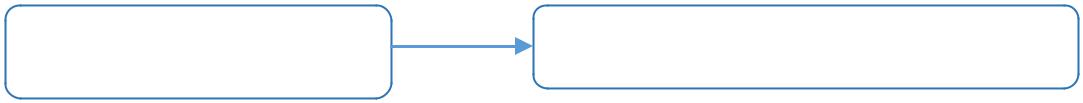 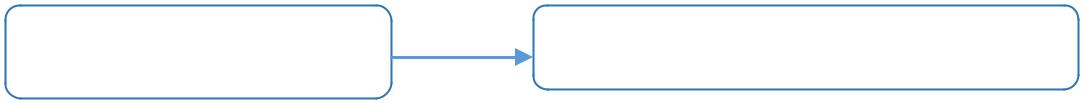 Мәтіннің мазмұны бойынша 1 сұрақ құрастыр._______________________________________________________________________Мәтін қай жанрда жазылған? _______________________________[4]38ЖОБАБалл қою кестесіЖазылымОқыған мәтіннің мазмұнын жаз. Тірек сөздерді қолдан.Тірек сөздер: демалыс, радио, ән тыңдау, Роза Рымбаева, концерт, ұнату, атақты әнші, жақсы көру.[4]Балл қою кестесі5. Тоқсан бойынша жиынтық бағалауды өткізу ережелеріТоқсан бойынша жиынтық бағалау кезінде кабинетіңіздегі көмек ретінде қолдануға мүмкін болатын кез келген көрнекі құралдарды (диаграммалар, кестелер, постерлер, плакаттар немесе карталарды) жауып қойған дұрыс.Тоқсан бойынша жиынтық бағалау басталмас бұрын алғашқы бетінде жазылған нұсқау оқылып, білім алушыларға жұмыстың орындалу ұзақтығы хабарланады. Білім алушыларға жұмыс барысында бір-бірімен сөйлесулеріне болмайтындығы ескертіледі. Нұсқаулықпен таныстырып болғаннан кейін білім алушыларға тоқсан бойынша жиынтық бағалау басталғанға дейін түсінбеген сұрақтарын қоюға болатындығы туралы айтылады.39ЖОБАБілім алушылардың жұмысты өздігінен орындап жатқандығына, жұмысты орындау барысында көмек беретін қосымша ресурстарды, мысалы: сөздіктер немесе калькуляторлар (спецификацияда рұқсат берілген жағдайлардан басқа уақытта) пайдалануларына мүмкіндіктерінің жоқ екендігіне көз жеткізіледі. Олардың жұмыс уақытында бір-біріне көмектесулеріне, көшіріп алуларына және сөйлесулеріне болмайтындығы ескертіледі.Білім алушыларға дұрыс емес жауапты өшіргішпен өшірудің орнына, қарындашпен сызып қою ұсынылады.Жұмыс барысында нұсқаулыққа немесе жұмыстың ұзақтығына қатысты білім алушылар тарапынан қойылған сұрақтарға жауап беруге болады. Жекелеген білім алушыларға көмек беруге негізделген кез келген ақпаратты оқуға, айтуға, өзгертіп айтуға немесе көрсетуге тыйым салынады.Тоқсандық жиынтық бағалаудың аяқталуына 5 минут уақыт қалғандығын үнемі хабарлап отыру қажет.Тоқсандық жиынтық бағалау аяқталғаннан кейін білім алушылардан жұмыстарын тоқтатып, қалам/қарындаштарын партаның үстіне қоюларын өтіну керек.Модерация және балл қоюБарлық мұғалімдер балл қою кестесінің бірдей нұсқасын қолданады. Модерация үдерісінде бірыңғай балл қою кестесінен ауытқушылықты болдырмау үшін жұмыс үлгілерін балл қою кестесіне сәйкес тексеру қажет.40ЖОБА4-ТОҚСАН БОЙЫНША ЖИЫНТЫҚ БАҒАЛАУҒА АРНАЛҒАН ТАПСЫРМАЛАР «Су - тіршілік көзі» ортақ тақырыбы бойынша жиынтық бағалауСөйлеу әрекетінің түрлеріТыңдалымАйтылымОқу мақсаты3.1.2.1 Баяу және анық айтылған жиі қолданылатын сөздермен сөз тіркестерінен құралған шағын мәтіндердегісөйлемдердің мазмұнын түсіну3.2.4.1 Жоспар (сурет, сызба түрінде) және тірек сөздернегізінде оқиға желісін сақтай отырып мазмұндау3.2.5.1 Оқылған/тыңдалған материал бойынша өз пікірін(менің ойымша ..., менің көзқарасым бойынша ...,себебі ...) дәлелдеуБағалау критерийіБілім алушы•	Шағын мәтіндегі сөйлемдердің мағынасынажыратады•	Мәтіннің мазмұнын жүйелі баяндайды•	Мәтіннің мазмұнына қатысты пікірін білдіредіОйлау дағдыларының деңгейіҚолдануОрындау уақыты20 минут1-тапсырмаМәтінді тыңда. Тапсырманы орында.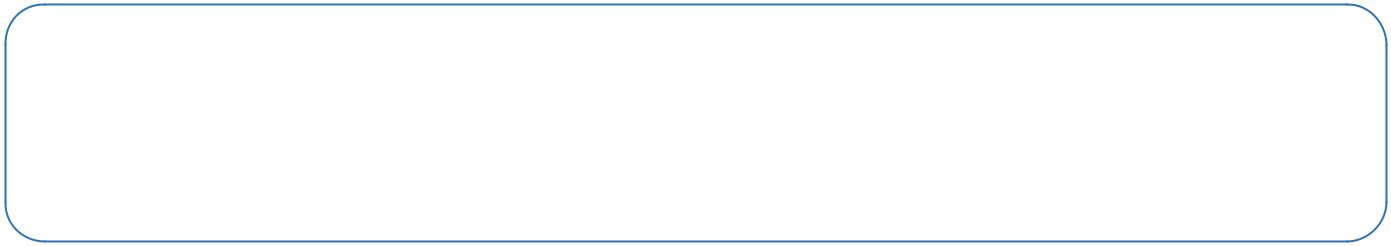 Қорада құмыра тұр. Оның ішінде суы бар. Қораға қара қарға келіп қонды.Қарғаның су ішкісі келді. Құмыра биік. Қарғаның тұмсығы құмырадағы суға жетпеді. Ол жерде жатқан тасты көрді. Қарға тасты құмыраның ішіне салды. Құмырадағы су көтерілді. Қарға су ішті.Берілген сөйлемдерге сәйкес суретті тауып, ретін көрсет (1,2).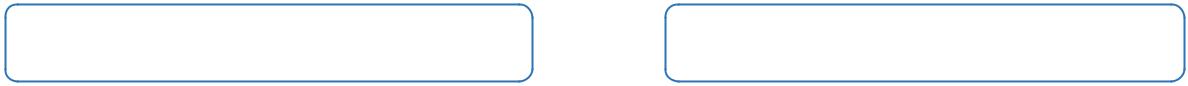 1) Қорада суы бар құмыра тұр.	2) Қарға құмыраға тас салды.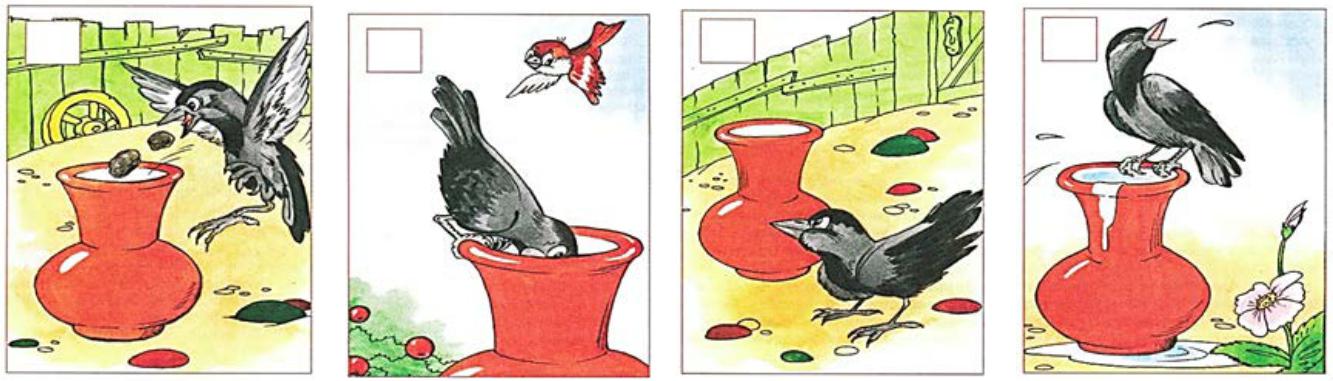 2-тапсырмаСуреттерді пайдаланып, мәтіннің мазмұнын айт. Мәтін саған ұнады ма? Неліктен?41ЖОБА42«Су - тіршілік көзі» ортақ тақырыбы бойынша жиынтық бағалаудың нәтижесіне қатысты ата-аналарға ақпарат ұсынуға арналған рубрикаБілім алушының аты-жөні ___________________________________________________________43«Демалу мәдениеті. Мерекелер» ортақ тақырыбы бойынша жиынтық бағалауСөйлеу әрекетінің түрлеріОқылымЖазылымОқу мақсаты3.3.4.1 Мәтін мазмұны мен кейіпкерлерінің іс-әрекетітуралы нақты сұрақтар (қандай? қай? қашан?қайда?) құрастыру және оған жауап беру3.5.1.3 Мұғалімнің қолдауымен шағын мәтіндегі етістіктіңшақ, рай формаларын ауызша және жазбаша тілдеқолдану3.5.1.5 Мұғалімнің қолдауымен үлгі бойынша сөйлемдегісөздердің орын тәртібін сақтап жайжәне құрмалассөйлем құруБағалау критерийіБілім алушы•	Мәтіннің мазмұны бойынша сұрақтар қойып, жауапбереді•	Сөйлеу және жазу барысында қалау райлы етістіктердіқолданады•	Сөйлемдегі сөздердің орын тәртібін сақтайдыОйлау дағдыларының деңгейіҚолдануОрындау уақыты20 минут1-тапсырмаМәтінді оқы. Тапсырмаларды орында.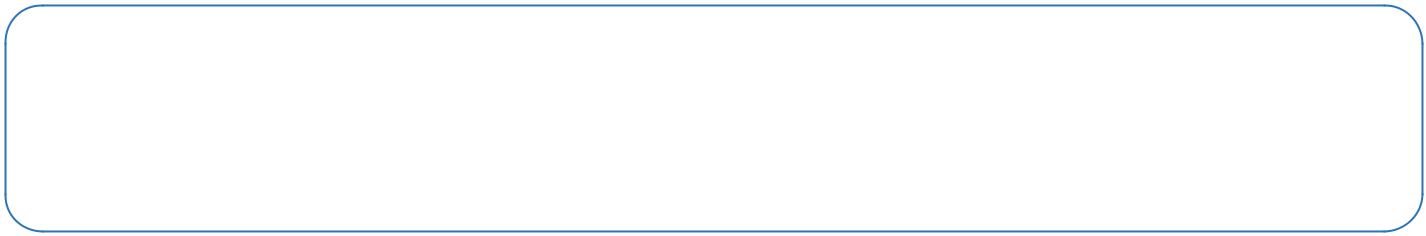 Бүгін менің туған күнім. Мен тоғыз жасқа толдым. Үйге менің достарым келді. Анам оларға кең дастарқан жайды. Оған дәмді тағамдар қойды. Менің достарыма бауырсақ, торт, шырын өте ұнады. Достарым маған сыйлық берді. Марат қонжық әкелді. Алуа гүл сыйлады. Мен достарыма рақмет айттым.Мәтін бойынша кестені толтыр.АнасыДостарыҚандай? қашан? қайда? сұрақтарын пайдаланып, мәтін бойынша 1 сұрақ құрастыр.____________________________________________________________2-тапсырма«-ғы/-гі+келеді» формасын қолданып, сұрақтарға жауап жаз.Cен туған күніңе кімдерді шақырғың келеді?Қандай сыйлықтар алғың келеді?44ЖОБА45ЖОБА«Демалу мәдениеті. Мерекелер» ортақ тақырыбы бойынша жиынтық бағалаудың нәтижесіне қатысты ата-аналарға ақпарат ұсынуға арналған рубрикаБілім алушының аты-жөні___________________________________________________________46ЖОБА4-ТОҚСАН БОЙЫНША ЖИЫНТЫҚ БАҒАЛАУДЫҢ СПЕЦИФИКАЦИЯСЫТоқсан бойынша жиынтық бағалаудың мақсатыТоқсан бойынша жиынтық бағалау білім беру мазмұнын жаңарту аясындағы оқу бағдарламасының мазмұнына сәйкес білім алушылардың оқу мақсаттарына жеткендігін тексеруге және тоқсан барысында меңгерген білім, білік және дағдыларын анықтауға бағытталған.Спецификация 3-сыныпта «Қазақ тілі» пәнінен тоқсан бойынша жиынтық бағалаудың мазмұны мен өткізу рәсімін сипаттайды.Тоқсан бойынша жиынтық бағалаудың мазмұнын анықтайтын құжаттар«Қазақ тілі» (оқыту қазақ тілді емес мектептері үшін) пәні бойынша бастауыш мектепке арналған оқу бағдарламасы (орта білім беру мазмұнын жаңарту аясындағы), 1-4 сыныптар4-тоқсан бойынша жиынтық бағалауға шолу3.1 Ұзақтығы - 40 минутБалл саны – 16 балл3.2 Жиынтық бағалаудың құрылымыТоқсан бойынша жиынтық бағалауда әртүрлі тапсырмалар: көп таңдауы бар, қысқа және толық жауапты қажет ететін тапсырмалар қолданылады.Көп таңдауы бар тапсырмаларда білім алушы ұсынылған жауап нұсқаларынан дұрысын таңдайды.Қысқа жауапты қажет ететін тапсырмаларда білім алушы сөздер немесе сөйлемдер түрінде жауап береді.Толық жауапты қажет ететін тапсырмалар мәтінді түсінуге, өз ойын ауызша және жазбаша түрде толық, жүйелі, түсінікті етіп жеткізуге бағытталған. Тапсырма бірнеше құрылымдық бөліктерден/сұрақтардан тұруы мүмкін.Берілген нұсқа қысқа және толық жауапты қажет ететін 4 тапсырмадан тұрады. Бірінші тапсырма тыңдалым дағдысын, екіншісі – айтылым, үшіншісі – оқылым, төртінші тапсырма жазылым дағдысын тексеруге бағытталған.47ЖОБА48ЖОБА4. Тапсырма үлгілері және балл қою кестесі«Қазақ тілі» пәнінен 4-тоқсанға арналғанжиынтық бағалаудың тапсырмаларыТыңдалымТапсырмаМәтінді тыңда. Тапсырмаларды орында.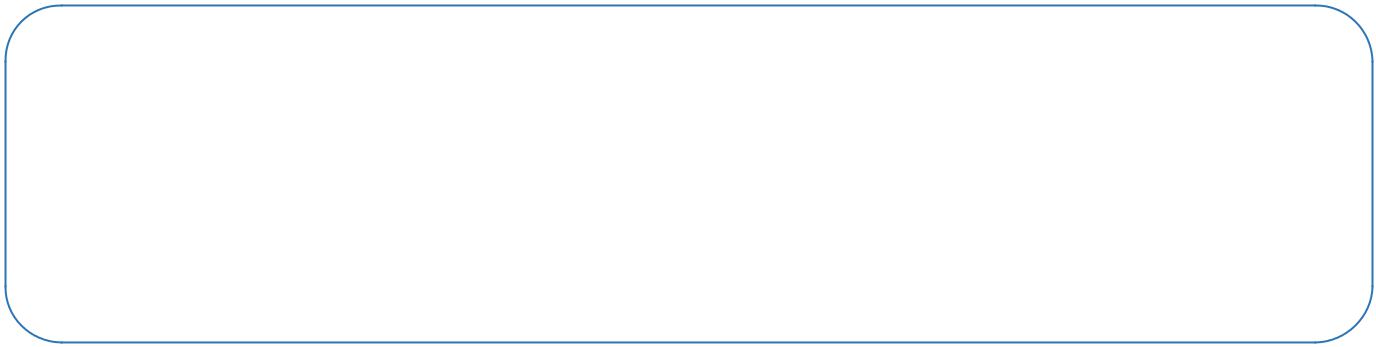 22-наурыз – жыл басы, жаңа жыл мерекесі болып саналады. Адамдар бұл мерекені асыға күтедi. Бұл күнi адамдар таза, жаңа киiм киедi. Бiр-бiрiн мерекемен құттықтайды. Әр үйде дастарқан жайылады. Жетi түрлі тағам қосылған наурыз көже пiсiредi. Үлкен кiсiлер бата бередi. Наурыз тойы өте қызықты өтеді. Адамдар ән айтып, би билейді. Ұлттық ойындар ойнайды. Балалар алтыбақан тебеді. Маған Наурыз мерекесі ұнайды.Наурыз.Мәтін не туралы? ___________________________________Мәтіннің мазмұнына сәйкес келетін үш сөйлемді белгіле ().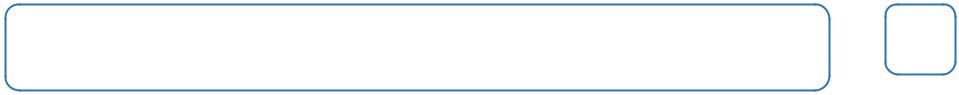 Наурыз мерекесінде үлкен кісілер бата береді.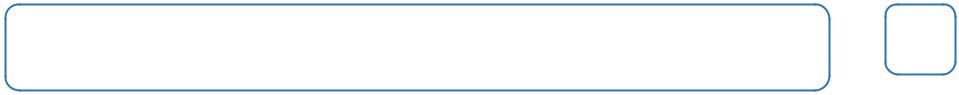 Наурыз күні әр үйде мол дастарқан жайылады.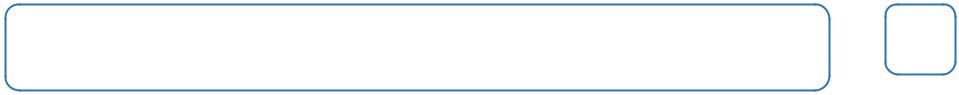 Наурыз көжеге жиырма екі түрлі тағам қосылады.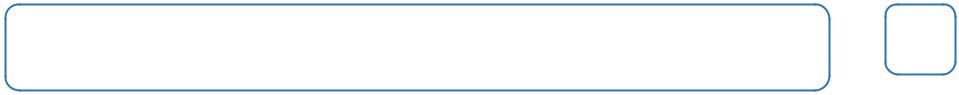 Наурыз мерекесінде ұлттық ойындар ойналады.[4]Балл қою кестесі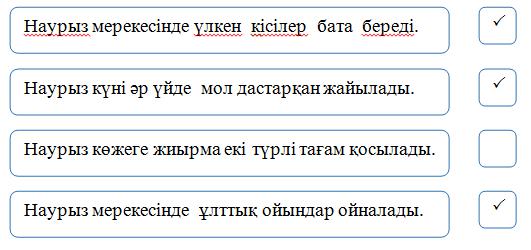 49ЖОБААйтылымТірек сөздерді пайдаланып, «Наурыз мерекесі» тақырыбында сөйле.Тірек сөздер: Наурыз мейрамы, көктем, жыл басы, күн мен түн теңеледі, наурыз көже, жеті түрлі тағам, той, дастарқан жаю, қонаққа бару, ұлттық киім, ойындар, алтыбақан.[4]Балл қою кестесіОқылымМәтінді оқы. Тапсырмаларды орында.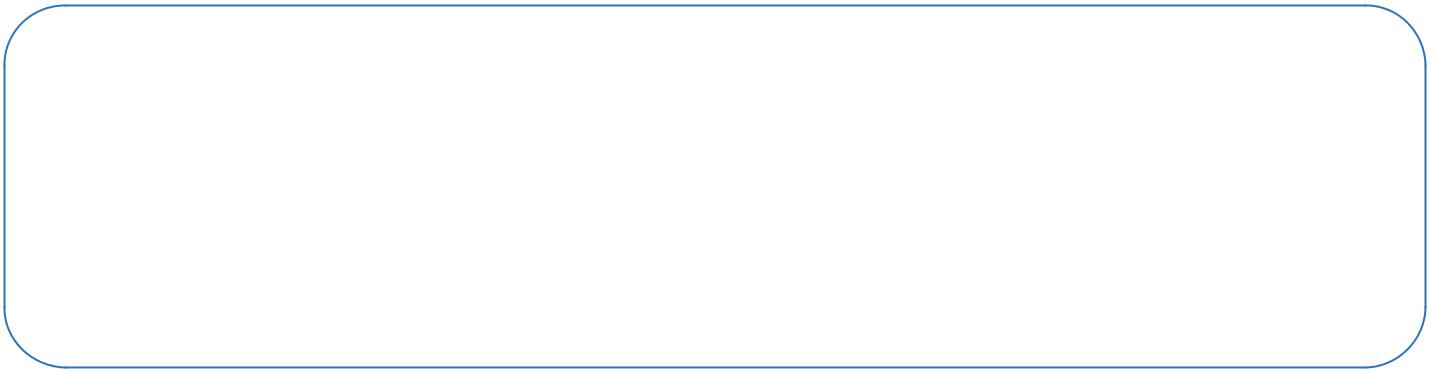 Бір күні хан балаларына әлемдегі ең ғажайып затты тауып әкелуді тапсырады. Ханның үлкен ұлы бір кесек алтын, екіншісі қымбат тастарды алып келеді. Ал ең кіші ұлы бір құмыра су әкеледі. Ағалары оған күледі. Сонда ол:Мен бір жұтым су үшін барлық алтынын, бағалы тастарын берген адамды көрдім. Жаңбырдан кейін құлпыра өскен гүлдер мен ағаштарды көрдім. Мен судың әлемдегі ең ғажайып зат екенін осыдан түсіндім, - дейді.Хан кіші баласына риза болып, батасын береді.Хан балаларына қандай тапсырма берді? _______________________________Ханның кіші ұлы не алып келді? Белгіле ().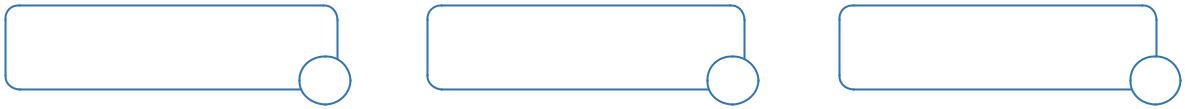 бір кесек алтын	бағалы тастар	бір құмыра суМәтін бойынша 1 сұрақ құрастырып жаз._________________________________________________________________Мәтіннің негізгі ойына сәйкес келетін мақалды анықта.50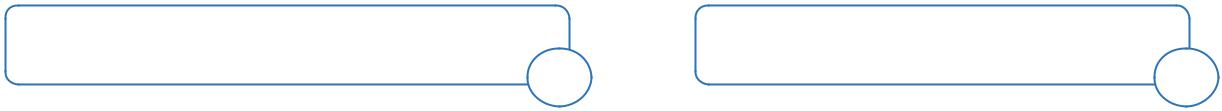 ЖазылымМәтіннен кестедегі сұрақтарға жауап беретін сөздерді тап. Кестенің әр бөлігіне 1 сөз жаз.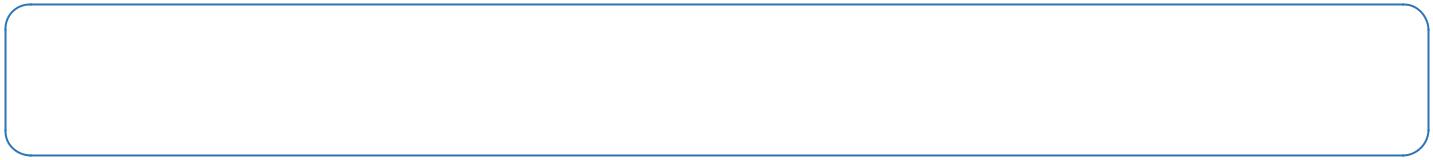 Көктем келді. Арықтардан су ақты. Балалар қағаздан кішкентай қайық жасады.Қайықты суға жіберді. Қайық жүзіп кетті. Балалар қайықтың соңынан жүгірді.[4]51ЖОБАБалл қою кестесі5. Тоқсан бойынша жиынтық бағалауды өткізу ережелеріТоқсан бойынша жиынтық бағалау кезінде кабинетіңіздегі көмек ретінде қолдануға мүмкін болатын кез келген көрнекі құралдарды (диаграммалар, кестелер, постерлер, плакаттар немесе карталарды) жауып қойған дұрыс.Тоқсан бойынша жиынтық бағалау басталмас бұрын алғашқы бетінде жазылған нұсқау оқылып, білім алушыларға жұмыстың орындалу ұзақтығы хабарланады. Білім алушыларға жұмыс барысында бір-бірімен сөйлесулеріне болмайтындығы ескертіледі. Нұсқаулықпен таныстырып болғаннан кейін білім алушыларға тоқсан бойынша жиынтық бағалау басталғанға дейін түсінбеген сұрақтарын қоюға болатындығы туралы айтылады.Білім алушылардың жұмысты өздігінен орындап жатқандығына, жұмысты орындау барысында көмек беретін қосымша ресурстарды, мысалы: сөздіктер немесе калькуляторлар (спецификацияда рұқсат берілген жағдайлардан басқа уақытта) пайдалануларына мүмкіндіктерінің жоқ екендігіне көз жеткізіледі. Олардың жұмыс уақытында бір-біріне көмектесулеріне, көшіріп алуларына және сөйлесулеріне болмайтындығы ескертіледі.Білім алушыларға дұрыс емес жауапты өшіргішпен өшірудің орнына, қарындашпен сызып қою ұсынылады.Жұмыс барысында нұсқаулыққа немесе жұмыстың ұзақтығына қатысты білім алушылар тарапынан қойылған сұрақтарға жауап беруге болады. Жекелеген білім алушыларға көмек беруге негізделген кез келген ақпаратты оқуға, айтуға, өзгертіп айтуға немесе көрсетуге тыйым салынады.Тоқсандық жиынтық бағалаудың аяқталуына 5 минут уақыт қалғандығын үнемі хабарлап отыру қажет.Тоқсандық жиынтық бағалау аяқталғаннан кейін білім алушылардан жұмыстарын тоқтатып, қалам/қарындаштарын партаның үстіне қоюларын өтіну керек.6. Модерация және балл қоюБарлық мұғалімдер балл қою кестесінің бірдей нұсқасын қолданады. Модерация үдерісінде бірыңғай балл қою кестесінен ауытқушылықты болдырмау үшін жұмыс үлгілерін балл қою кестесіне сәйкес тексеру қажет.52Қасқыр қандайҚасқырдыңҚасқыр қайҚасқырдыңаң?сыртқы сипатыжануарғабаласын қалайқандай?ұқсайды?атайды?БағалауТапсырмаДескрипторБаллкритерийі№критерийі№Білім алушыМәтін мазмұныберілген сұрақтың жауабын анықтайды;1бойыншабойыншамәтіннен сұраққа сәйкес тірек сөздердісұрақтарға жауап1анықтайды:береді1-сұраққа сәйкес сөздер1Тақырыпқа2-сұраққа сәйкес сөздер1қатысты сөздерді3-сұраққа сәйкес сөздер1анықтайды және4-сұраққа сәйкес сөздер1қолданадыТірек сөздергетақырыпқа сәйкес мәтін құрап айтады;1сүйеніп2сүйеніп2тірек сөздерді орынды қолданады;1әңгімелейдіәңгімелейдісөйлеу барысында тілдік нормаларды сақтайды.1Жалпы балл8Бағалау критерийіТапсырмаОқу жетістіктерінің деңгейіОқу жетістіктерінің деңгейіОқу жетістіктерінің деңгейі№№ТөменТөменТөменОртаОртаОртаЖоғарыЖоғарыЖоғарыТөменТөменТөменОртаОртаОртаЖоғарыЖоғарыЖоғарыМәтіннің мазмұныМәтіннің мазмұны бойыншаМәтіннің мазмұны бойыншаМәтіннің мазмұны бойыншаМәтіннің мазмұны бойыншаМәтіннің мазмұны бойыншаМәтіннің мазмұны бойыншаМәтіннің мазмұны бойыншаМәтіннің мазмұны бойыншаМәтіннің мазмұны бойыншабойынша сұрақтарғасұрақтарға жауап беруде жәнесұрақтарға жауап беруде жәнесұрақтарға жауап беруде жәнесұрақтарға жауап беруде/сұрақтарға жауап беруде/сұрақтарға жауап беруде/сұрақтарға жауап береді жәнесұрақтарға жауап береді жәнесұрақтарға жауап береді жәнежауап береді1мәтіннен тірек сөздердімәтіннен тірек сөздердімәтіннен тірек сөздердімәтіннен тірек сөздердімәтіннен тірек сөздердімәтіннен тірек сөздердітірек сөздерді анықтайды.тірек сөздерді анықтайды.тірек сөздерді анықтайды.Тақырыпқа қатыстыанықтауда қиналады.анықтауда қиналады.анықтауда қиналады.анықтауда қателіктер жібереді.анықтауда қателіктер жібереді.анықтауда қателіктер жібереді.сөздерді анықтайдысөздерді анықтайдыжәне қолданадыжәне қолданадыТірек сөздерге сүйеніпБерілген тірек сөздердіңБерілген тірек сөздердіңБерілген тірек сөздердіңТақырыпқа сәйкес мәтін құраудаТақырыпқа сәйкес мәтін құраудаТақырыпқа сәйкес мәтін құраудаБерілген тірек сөздердіңБерілген тірек сөздердіңБерілген тірек сөздердіңәңгімелейді2негізінде мәтін құрауданегізінде мәтін құрауданегізінде мәтін құрауда/ тірек сөздерді қолдануда/ тілдік/ тірек сөздерді қолдануда/ тілдік/ тірек сөздерді қолдануда/ тілдікнегізінде мәтін құрап айтады.негізінде мәтін құрап айтады.негізінде мәтін құрап айтады.қиналады.қиналады.қиналады.нормаларды сақтап сөйлеуденормаларды сақтап сөйлеуденормаларды сақтап сөйлеудеқателіктер жібереді.қателіктер жібереді.қателіктер жібереді.Бағалау критерийіТапсырмаДескрипторБалл№№Білім алушыМәтіндегі негізгі ойдымәтінге сәйкес сөйлемдерді анықтайды:анықтайды1-сөйлем112-сөйлем1мәтіннің түрін анықтайды;1мәтіннің негізгі ойын тұжырымдайды;1Көптік жалғаулыкөпше түрдегі сөздерді анықтайды;1сөздерді анықтайды2сөздерді анықтайды2көпше түрдегі сөзді қатыстырып сөйлем1Сөйлемдегі сөздердіңкөпше түрдегі сөзді қатыстырып сөйлем1Сөйлемдегі сөздердіңқұрастырады;орын тәртібінқұрастырады;орын тәртібінсөйлемнің құрылымын сақтайды.1сақтайдысөйлемнің құрылымын сақтайды.1сақтайдысөйлемді қатесіз жазады.1сөйлемді қатесіз жазады.1Жалпы балл8Бағалау критерийіТапсырмаОқу жетістіктерінің деңгейіОқу жетістіктерінің деңгейіОқу жетістіктерінің деңгейіОқу жетістіктерінің деңгейіОқу жетістіктерінің деңгейі№№ТөменТөменТөменОртаОртаОртаОртаОртаЖоғарыЖоғарыЖоғарыТөменТөменТөменОртаОртаОртаОртаОртаЖоғарыЖоғарыЖоғарыМәтіндегі негізгі ойдыМәтіннің мазмұнынаМәтіннің мазмұнынаМәтіннің мазмұнынаМәтіннің мазмұнына сәйкесМәтіннің мазмұнына сәйкесМәтіннің мазмұнына сәйкесМәтіннің мазмұнына сәйкесМәтіннің мазмұнына сәйкесМәтіннің мазмұнына сәйкесМәтіннің мазмұнына сәйкесМәтіннің мазмұнына сәйкесанықтайды1сәйкес сөйлемдердісәйкес сөйлемдердісәйкес сөйлемдердісөйлемдерді анықтауда/сөйлемдерді анықтауда/сөйлемдерді анықтауда/сөйлемдерді анықтауда/сөйлемдерді анықтауда/сөйлемдерді табады, мәтінніңсөйлемдерді табады, мәтінніңсөйлемдерді табады, мәтінніңтабуда, мәтіннің негізгітабуда, мәтіннің негізгітабуда, мәтіннің негізгімәтіннің негізгі ойынмәтіннің негізгі ойынмәтіннің негізгі ойынмәтіннің негізгі ойынмәтіннің негізгі ойыннегізгі ойын анықтайды.негізгі ойын анықтайды.негізгі ойын анықтайды.ойын анықтаудаойын анықтаудаойын анықтаудатұжырымдауда қателеседі.тұжырымдауда қателеседі.тұжырымдауда қателеседі.тұжырымдауда қателеседі.тұжырымдауда қателеседі.қиналады.қиналады.қиналады.Көптік жалғаулыМәтіннен көптікМәтіннен көптікМәтіннен көптікМәтіннен көптік жалғаулыМәтіннен көптік жалғаулыМәтіннен көптік жалғаулыМәтіннен көптік жалғаулыМәтіннен көптік жалғаулыМәтіннен көптік жалғаулыМәтіннен көптік жалғаулыМәтіннен көптік жалғаулысөздерді анықтайды2жалғаулы сөздерді тауып,жалғаулы сөздерді тауып,жалғаулы сөздерді тауып,сөздерді анықтауда/ сөйлемніңсөздерді анықтауда/ сөйлемніңсөздерді анықтауда/ сөйлемніңсөздерді анықтауда/ сөйлемніңсөздерді анықтауда/ сөйлемніңсөздерді тауып, сөйлемсөздерді тауып, сөйлемсөздерді тауып, сөйлемСөйлемдегі сөздердіңсөйлем құрастырудасөйлем құрастырудасөйлем құрастырудақұрылымын сақтаудақұрылымын сақтаудақұрылымын сақтаудақұрылымын сақтаудақұрылымын сақтаудақұрастырады.құрастырады.құрастырады.орын тәртібін сақтайдықиналады.қиналады.қиналады.қателіктер жібереді.қателіктер жібереді.қателіктер жібереді.қателіктер жібереді.қателіктер жібереді.№ОртақСөйлеуОқу мақсатыТапсырманыңТапсырмаЖалпытақырыптарәрекетініңсипаттамасысаныбаллтүрлері1Жанды табиғатТыңдалым3.1.2.1 Баяу және анық айтылған жиі қолданылатынБілім алушы ашықЖақсыдансөздер мен сөз тіркестерінен құралған шағынтүрдегі қысқаүйрен,мәтіндердегі сөйлемдердің мазмұнын түсінужауапты қажет14жаманнан3.1.3.1 Тыңдаған материалдың (ұзақтығы 1,5-2 мин)ететін тапсырманыжирен (жарықмазмұны бойынша сұрақтарға жауап беру жәнеорындайды.пен қараңғы)сюжеттің даму желісі бойынша иллюстрацияларорналастыру/кесте толтыру/мазмұндау2Айтылым3.2.4.1 Жоспар (сурет, сызба түрінде) және тірекБілім алушы ашықсөздер негізінде оқиға желісін сақтай отырыптүрдегі толық14мазмұндаужауапты қажет3.2.5.1 Оқылған/тыңдалған материал бойынша өзететін тапсырманыпікірін (менің ойымша ..., менің көзқарасыморындайды.бойынша ..., себебі ...) дәлелдеу3Оқылым3.3.3.1 Мәтіннің жанрын (әңгіме,тұрмыс-салтБілім алушы жабықжырлары, бата, мақал-мәтелдер) ажырату,түрдегі көп таңдауыәңгімелеу/ сипаттау мәтіндерін анықтаубар тапсырманы143.3.2.1 Жиі қолданылатын сөздер мен фразаларданорындайды.құрастырылған шағын мәтіндегі негізгі ойды түсіну4Жазылым3.4.5.2Дауыссыз б-п, қ-ғ, к-г дыбыстары кездесетінБілім алушы ашықсөздерді емлесін сақтап жазутүрдегі қысқа13.5.1.5  Мұғалімнің  қолдауымен  үлгі  бойыншажауапты қажет4сөйлемдегі сөздердің орын тәртібін сақтап жай жәнеететін тапсырманықұрмалас сөйлем құруорындайды.Жалпы баллЖалпы балл41611Ажар үйге қандай құстыАжар құсты қалай күтті?Ажар неге қуанды?алып келді?ТапсырмаЖауапБаллҚосымша ақпарат№11Жаралы құсты/ жаралыЖаралы құсты/ жаралы1Тапсырманың мазмұнынасәйкес баламалы, қысқаЖарасынайоджақты/жарасын1сәйкес баламалы, қысқабайлады/жем-су берді/байлады/жем-су берді/және толық жауаптарқабылданады.Жарасы  жазылғаны  үшін/  ҚұстыңЖарасы  жазылғаны  үшін/  ҚұстыңЖарасы  жазылғаны  үшін/  Құстың1қабылданады.жарасы жазылғанына қуанды/ құстыңжарасы жазылғанына қуанды/ құстыңжарасы жазылғанына қуанды/ құстыңұша алғаны үшін/...ұша алғаны үшін/...Жалпы баллЖалпы балл4[4]Балл қою кестесіБалл қою кестесіТапсырмаЖауапБаллҚосымша ақпарат№Білім алушының ықтимал жауабы:1Мәтіннің мазмұнын жоспарғаАжар ауладан жаралы құс көрді. Онысәйкес, жүйелі баяндайды.үйге алып келді. Жараға йод жақты,үйге алып келді. Жараға йод жақты,1Тірек сөздерді орынды2оны байлады. Содан соң құсқа тамаққолданады.берді. Құстың жарасы жазылды.берді. Құстың жарасы жазылды.1Тілдік нормаларды сақтапАжар құсты далаға шығарды. Құссөйлейді.ұшып кетті. Ажар қуанды.Ажар-мейірімді қыз. Ол жаралы1Сұраққа сәйкес дәлелді пікірқұсқа көмектесті/Ажар қанатыайтады.сынған құсқа жақсылық жасады.Ажар маған ұнайды.Жалпы балл4әдептілікқамқорлықадалдықмейірімділікБалл қою кестесіБалл қою кестесі[4]Балл қою кестесіБалл қою кестесіТапсырмаЖауапБаллҚосымша ақпарат№1Әр дұрыс сәйкестікке31балл қойылады.311әңгіме1қамқорлық114Жалпы балл4ТапсырмаЖауапБаллҚосымша ақпарат№аяғы1төсегі14Білім алушының ықтимал1Тапсырманың мазмұнынажауаптары:1сәйкес баламалы сөйлемдерСаматтың атасының аяғықабылданады.ауырады/ Үстелдің төрт аяғы бар/Сөйлемнің құрылымынМенің төсегім үлкен…сақтайды.1Сөйлемдегі сөздерді қатесізжазады .Жалпы баллЖалпы балл4БағалауТапсырмаДескрипторБаллкритерийі№критерийі№Білім алушыШағын мәтіндегімәтін мазмұнына сәйкес сөйлемдердісөйлемдердің1анықтайды;1мағынасын1-сөйлем1ажыратады2-сөйлеммәтіннің мазмұны бойынша сұрақтарғажауап береді:11-сұрақ12-сұрақТірек сөздерге2тақырыпқа сәйкес ойын айтады;1сүйеніпсүйеніптірек сөздерді орынды қолданады;1әңгімелейдіәңгімелейдісөйлеу барысында тілдік нормаларды1сақтайды.Жалпы балл7Бағалау критерийіТапсырмаОқу жетістіктерінің деңгейіОқу жетістіктерінің деңгейіОқу жетістіктерінің деңгейі№№ТөменТөменТөменОртаОртаОртаЖоғарыЖоғарыЖоғарыТөменТөменТөменОртаОртаОртаЖоғарыЖоғарыЖоғарыШағын мәтіндегіМәтіннің мазмұны бойыншаМәтіннің мазмұны бойыншаМәтіннің мазмұны бойыншаМәтіннің мазмұны бойыншаМәтіннің мазмұны бойыншаМәтіннің мазмұны бойыншаМәтіннің мазмұны бойыншаМәтіннің мазмұны бойыншаМәтіннің мазмұны бойыншасөйлемдердің1сұрақтарға жауап беруде,сұрақтарға жауап беруде,сұрақтарға жауап беруде,сұрақтарға жауап беруде/ мәтінсұрақтарға жауап беруде/ мәтінсұрақтарға жауап беруде/ мәтінсұрақтарға жауап береді, мәтінсұрақтарға жауап береді, мәтінсұрақтарға жауап береді, мәтінмағынасынмәтін мазмұнына сәйкесмәтін мазмұнына сәйкесмәтін мазмұнына сәйкесмазмұнына сәйкес сөйлемдердімазмұнына сәйкес сөйлемдердімазмұнына сәйкес сөйлемдердімазмұнына сәйкес сөйлемдердімазмұнына сәйкес сөйлемдердімазмұнына сәйкес сөйлемдердіажыратадысөйлемдерді анықтаудасөйлемдерді анықтаудасөйлемдерді анықтаудаанықтауда қателеседі.анықтауда қателеседі.анықтауда қателеседі.анықтайды.анықтайды.анықтайды.қиналады.қиналады.Тірек сөздерге сүйеніпБерілген тірек сөздердіңБерілген тірек сөздердіңБерілген тірек сөздердіңБерілген тақырыпқа сәйкесБерілген тақырыпқа сәйкесБерілген тақырыпқа сәйкесТірек сөздерді қолдана отырып,Тірек сөздерді қолдана отырып,Тірек сөздерді қолдана отырып,әңгімелейді2негізінде тақырып бойыншанегізінде тақырып бойыншанегізінде тақырып бойыншасөйлеуде/ тірек сөздердісөйлеуде/ тірек сөздердісөйлеуде/ тірек сөздердіберілген тақырыпқа сәйкесберілген тақырыпқа сәйкесберілген тақырыпқа сәйкессөйлеуде қиналады.сөйлеуде қиналады.сөйлеуде қиналады.қолдануда/ тілдік нормалардықолдануда/ тілдік нормалардықолдануда/ тілдік нормалардыойын айтады.ойын айтады.ойын айтады.сақтауда қателіктер жібереді.сақтауда қателіктер жібереді.Бағалау критерийіТапсырмаДескрипторБалл№№Білім алушыМәтіннің мазмұнымәтіннің мазмұны бойынша сұраққа1бойынша сұрақтар1жауап береді;қойып, жауап бередіқойып, жауап бередімәтіннің мазмұны бойынша сұрақ1құрастырады;Заттың сынын білдіретінсипаттау сөздерді орынды қолданады;1сөздерді орындысөздерді орындысөйлемдердің құрылымын сақтайды;1қолданады2қолданады2сөйлемдерді қатесіз жазады;1Сөйлемдегі сөздердіңСөйлемдегі сөздердіңбас әріп пен тыныс белгілерін дұрыс1орын тәртібін сақтайдықолданады.Жалпы балл6Бағалау критерийіТапсырмаОқу жетістіктерінің деңгейіОқу жетістіктерінің деңгейіОқу жетістіктерінің деңгейі№№ТөменТөменТөменОртаОртаОртаЖоғарыЖоғарыЖоғарыТөменТөменТөменОртаОртаОртаЖоғарыЖоғарыЖоғарыМәтіннің мазмұныМәтіннің мазмұныМәтіннің мазмұныМәтіннің мазмұныМәтіннің мазмұны бойыншаМәтіннің мазмұны бойыншаМәтіннің мазмұны бойыншаМәтіннің мазмұны бойыншаМәтіннің мазмұны бойыншаМәтіннің мазмұны бойыншабойынша сұрақтарбойынша сұрақтарбойынша сұрақтарбойынша сұрақтарсұрақтар құрастыруда/ мәтінсұрақтар құрастыруда/ мәтінсұрақтар құрастыруда/ мәтінсұрақтар қояды жәнесұрақтар қояды жәнесұрақтар қояды жәнеқойып, жауап береді1құрастыруда жәнеқұрастыруда жәнеқұрастыруда жәнебойынша сұрақтарға жауапбойынша сұрақтарға жауапбойынша сұрақтарға жауапсұрақтарға дұрыс жауапсұрақтарға дұрыс жауапсұрақтарға дұрыс жауапсұрақтарға жауап берудесұрақтарға жауап берудесұрақтарға жауап берудеберуде қателеседі.беруде қателеседі.беруде қателеседі.береді.береді.береді.қиналады.қиналады.Заттың сынынСуретті сипаттайтынСуретті сипаттайтынСуретті сипаттайтынСөйлемдердің құрылымынСөйлемдердің құрылымынСөйлемдердің құрылымынСуретті сипаттайтынСуретті сипаттайтынСуретті сипаттайтынбілдіретін сөздерді2сөйлемдер құрастырыпсөйлемдер құрастырыпсөйлемдер құрастырыпсақтауда/ сын есімдердісақтауда/ сын есімдердісақтауда/ сын есімдердісөйлемдер құрастырыпсөйлемдер құрастырыпсөйлемдер құрастырыпорынды қолданадыжазуда қиналады.жазуда қиналады.жазуда қиналады.қолдануда/ бас әріп пенқолдануда/ бас әріп пенқолдануда/ бас әріп пенжазады.жазады.жазады.Сөйлемдегі сөздердіңтыныс белгілерін қоюдатыныс белгілерін қоюдатыныс белгілерін қоюдаорын тәртібін сақтайдықателіктер жібереді.№ОртақСөйлеуОқу мақсатыТапсырманыңТапсырмаЖалпытақырыпәрекетініңсипаттамасысаныбаллтүрлері1Сәулет өнеріТыңдалым3.1.2.1 Баяу және анық айтылған жиіБілім алушы ашыққолданылатын сөздер мен сөз тіркестерінентүрдегі қысқа14Уақытқұралған шағын мәтіндердегі сөйлемдердіңжауапты қажет етенінмазмұнын түсінутапсырманы3.5.1.1 Мұғалімнің қолдауымен заттың атын/орындайды.сынын/санын/іс-қимылын білдіретін сөздермен көмекші сөздердің мағынасын ажырату,ауызша және жазбаша тілде қолдану2Айтылым3.2.1.1 Берілген тақырыпқа қатысты сөздердіБілім алушы ашықтабу және сөйлеу барысында қолданутүрдегі қысқа және143.2.3.1 Белгілі тақырыптағы әңгімеге қатысутолық жауапты қажетжәне сұхбаттасын түсіну және олардың ойынететін тапсырманытолықтыруорындайды.3Оқылым3.3.4.1 Мәтін мазмұны мен кейіпкерлерінің іс-Білім алушы ашықәрекетін нақтылау үшін сұрақтар (қандай? қай?түрдегі қысқа жауапты14қашан? қайда?) құрастыру және оған жауапқажет ететінберутапсырманыорындайды.4Жазылым3.4.2.1   Оқыған/аудио/бейне   материалдыңБілім алушы ашықмазмұнын тірек сөздерді қолданып жазутүрдегі толық жауапты143.4.3.1  Сөйлем  түрлерін  айтылу  мақсатынақажет ететінқарай ажырату және сәйкес тыныс белгілерінтапсырманы(нүкте, сұрақ белгісі, леп белгісі) қолдануорындайды.Жалпы баллЖалпы балл416311203Балл қою кестесіБалл қою кестесіТапсырмаЖауапБаллҚосымша ақпарат№көрме11аквариум111жануарлар/...1Балықтар/тасбақалар/сегізаяқтаржануарлар/...1Балықтар/тасбақалар/сегізаяқтаржауаптары да қабылданады.1201Жалпы балл425[4]Балл қою кестесіБалл қою кестесіТапсырмаЖауапБаллҚосымша ақпарат№ЖауапБаллҚосымша ақпарат№Білім алушының ықтимал жауабы:Тақырыпқа сәйкес болатын-Қанат, сен еліміздегі қандайкез келген диалогғимараттарды білесің?1қабылданады.2-Мен Қожа Ахмет ЯсауидыңТақырыпқа сәйкес сұрақтаркесенесін көрдім.қояды.-Ол қайда орналасқан?-Ол қайда орналасқан?1Сұрақтарға лайықты жауап-Түркістан қаласында1береді.-Түркістан қаласындабереді.- Кесене қандай?- Кесене қандай?1Сипаттау сөздерін- Биік күмбезді, үлкен, әдемі.1қолданады.- Биік күмбезді, үлкен, әдемі.қолданады.Бірнеше бөлмеден тұрады.Бірнеше бөлмеден тұрады.1Сөйлемдердің құрылымын1сақтайды.сақтайды.Жалпы балл4ТапсырмаЖауапБаллҚосымша ақпарат№ЖауапБаллҚосымша ақпарат№Білім алушының ықтимал жауаптары:ТапсырманыңСебебі, ол уақытын дұрыс пайдаланады/мазмұнына сәйкесОл уақыт кестесін дұрыс жасаған/Ол әр1баламалы, қысқа жәнеіске уақытын дұрыс бөледі/толық жауаптар3қабылданады.Құмырсқа  қалай  оқиды?/Ол  уақытын1Мәтіннің мазмұнынақалай пайдаланады?/...1сәйкес баламалықалай пайдаланады?/...сәйкес баламалысұрақтар мен жауаптарҚоңыздың күнделігі қандай бағағасұрақтар мен жауаптартолды?/Ол құмырсқадан не туралы1қабылданады.сұрады?/Қоңыз уақытын қалай бөлді?/...Құмырсқа жақсы оқиды/Ол уақытындұрыс бөледі/Қоңыздың күнделігі нашарбағаға толды/Ол құмырсқадан жақсы1оқуының сырын сұрады/Қоңызуақытының көбін ойынға арнады/...Жалпы балл4ТапсырмаЖауапБаллҚосымша ақпарат№ЖауапБаллҚосымша ақпарат№Білім алушының ықтимал жауабы:Мәтіннің құрылымдық4Қоңыз бен құмырсқа бір сыныпта1бөліктерін сақтай отырып,оқиды. Құмырсқа жақсы, ал қоңызмазмұнын жүйелі жазады.жаман оқиды. Оның күнделігіжаман оқиды. Оның күнделігі1Сөйлемдердің   құрылымыннашар бағаға толады. Қоңыз1сақтайды.нашар бағаға толады. Қоңызсақтайды.құмырсқадан жақсы оқуыныңқұмырсқадан жақсы оқуының1Тірек   сөздерді   орындысырын сұрайды. Құмырсқа1қолданады.сырын сұрайды. Құмырсқақолданады.уақытты дұрыс бөлу керек дейді.уақытты дұрыс бөлу керек дейді.Орфографиялық нормалардыҚоңыз өзіне уақыт кестесін1сақтайды (3 қатеден артықжасайды. Бірақ көп уақытты ойынға1емес).жасайды. Бірақ көп уақытты ойынғаемес).бөледі.Жалпы балл4БағалауТапсырмаДескрипторБаллкритерийі№критерийі№Білім алушыМәтінніңмәтіннің тақырыбын анықтайды;1тақырыбын жәнетақырыбын жәнемәтін бойынша сөйлемдердің ретін1оқиғалар ретін1анықтайды;анықтайдыТақырыпқатақырыпқа қатысты сөздерді анықтайды:қатысты тірек1-сөз1сөздерді2-сөз1анықтайды2анықтайды2мәтіннің мазмұнын жүйелі баяндайды;1Мәтін мазмұнынМәтін мазмұнынтірек сөздерді орынды қолданады;1тірек сөздердіңтірек сөздерді орынды қолданады;1тірек сөздердіңсөйлеу барысында тілдік нормаларды1көмегіменсөйлеу барысында тілдік нормаларды1көмегіменсақтайды.баяндайдысақтайды.Жалпы балл7Бағалау критерийіТапсырмаОқу жетістіктерінің деңгейіОқу жетістіктерінің деңгейіОқу жетістіктерінің деңгейі№№ТөменТөменТөменОртаОртаОртаЖоғарыЖоғарыЖоғарыТөменТөменТөменОртаОртаОртаЖоғарыЖоғарыЖоғарыМәтіннің  тақырыбын1Мәтіннің тақырыбын жәнеМәтіннің тақырыбын жәнеМәтіннің тақырыбын жәнеМәтіннің тақырыбын/ мәтіндегіМәтіннің тақырыбын/ мәтіндегіМәтіннің тақырыбын/ мәтіндегіМәтіннің тақырыбын жәнеМәтіннің тақырыбын жәнеМәтіннің тақырыбын жәнежәне  оқиғалар  ретінмәтіндегі оқиғаның ретінмәтіндегі оқиғаның ретінмәтіндегі оқиғаның ретіноқиғаның ретін анықтаудаоқиғаның ретін анықтаудаоқиғаның ретін анықтаудаоқиғаның ретін дұрысоқиғаның ретін дұрысоқиғаның ретін дұрысанықтайдыанықтауда қиналады.анықтауда қиналады.анықтауда қиналады.қателеседі.қателеседі.қателеседі.анықтайды.анықтайды.анықтайды.Тақырыпқа қатысты2Тақырыпқа қатысты сөздердіТақырыпқа қатысты сөздердіТақырыпқа қатысты сөздердіТақырыпқа қатысты сөздердіТақырыпқа қатысты сөздердіТақырыпқа қатысты сөздердіТақырыпқа қатысты сөздердіТақырыпқа қатысты сөздердіТақырыпқа қатысты сөздердітірек сөздердіанықтауда және мәтінніңанықтауда және мәтінніңанықтауда және мәтінніңанықтауда/ мәтін мазмұныныңанықтауда/ мәтін мазмұныныңанықтауда/ мәтін мазмұныныңанықтайды және мәтінніңанықтайды және мәтінніңанықтайды және мәтінніңанықтайдымазмұнын айтуда қиналады.мазмұнын айтуда қиналады.мазмұнын айтуда қиналады.жүйесін сақтауда / тілдікжүйесін сақтауда / тілдікжүйесін сақтауда / тілдікмазмұнын жүйелі баяндайды.мазмұнын жүйелі баяндайды.мазмұнын жүйелі баяндайды.Мәтін мазмұнын тірекнормаларды сақтап сөйлеуденормаларды сақтап сөйлеуденормаларды сақтап сөйлеудесөздердің көмегіменқателіктер жібереді.сөздердің көмегіменқателіктер жібереді.баяндайдыБағалау критерийіТапсырмаДескрипторБалл№№Білім алушыМәтіннің түрін жәнемәтіннің жанрын анықтайды;1жанрын анықтайдыжанрын анықтайдымәтіннің түрін ажыратады;1Мәтін бойынша1Мәтін бойынша1мәтіннің мазмұны бойынша сұрақ1сұрақтар қойып, жауапқояды;бередібередісұраулы сөйлемнің құрылымы мен1тыныс белгісін сақтайды;Жалғауларды орындытәуелдік жалғауын орынды қолданады;1қолданадықолданады2жіктік жалғауын дұрыс қолданады;12септік жалғауын дұрыс қолданады.1Жалпы балл7Бағалау критерийіТапсырмаОқу жетістіктерінің деңгейіОқу жетістіктерінің деңгейіОқу жетістіктерінің деңгейі№№ТөменТөменТөменОртаОртаОртаЖоғарыЖоғарыЖоғарыТөменТөменТөменОртаОртаОртаЖоғарыЖоғарыЖоғарыМәтіннің түрін жәнеМәтіннің түрі мен жанрынМәтіннің түрі мен жанрынМәтіннің түрі мен жанрынМәтіннің түрін/ жанрынМәтіннің түрін/ жанрынМәтіннің түрін/ жанрынМәтіннің түрі мен жанрынМәтіннің түрі мен жанрынМәтіннің түрі мен жанрынжанрын анықтайды1анықтауда, мәтін бойыншаанықтауда, мәтін бойыншаанықтауда, мәтін бойыншаанықтауда, мәтін бойыншаанықтауда, мәтін бойыншаанықтауда, мәтін бойыншаанықтайды, мәтінніңанықтайды, мәтінніңанықтайды, мәтінніңМәтін бойынша сұрақтарсұрақ қоюда қиналады.сұрақ қоюда қиналады.сұрақ қоюда қиналады.сұрақ қоюда/сұраулысұрақ қоюда/сұраулысұрақ қоюда/сұраулымазмұны бойынша сұрақмазмұны бойынша сұрақмазмұны бойынша сұраққойып, жауап бередісөйлемнің құрылымы менсөйлемнің құрылымы менсөйлемнің құрылымы менқұрастырады.құрастырады.құрастырады.тыныс белгісін сақтаудатыныс белгісін сақтаудатыныс белгісін сақтаудақателеседі.қателеседі.Жалғауларды орындыТәуелдік, септік, жіктікТәуелдік, септік, жіктікТәуелдік, септік, жіктікТәуелдік/ септік/жіктікТәуелдік/ септік/жіктікТәуелдік/ септік/жіктікТәуелдік, септік, жіктікТәуелдік, септік, жіктікТәуелдік, септік, жіктікқолданады2жалғауларын қолданудажалғауларын қолданудажалғауларын қолданудажалғауларын қолданудажалғауларын қолданудажалғауларын қолданудажалғауларын орындыжалғауларын орындыжалғауларын орындықиналады.қиналады.қиналады.қателіктер жібереді.қателіктер жібереді.қателіктер жібереді.қолданады.қолданады.қолданады.№ОртақСөйлеуОқу мақсатыТапсырманыңТапсырмаЖалпытақырыпәрекетініңсипаттамасысаныбаллтүрлері1Атақты тұлғаларТыңдалым3.1.2.1 Баяу және анық айтылған жиіБілім алушы жабықӨнерқолданылатын сөздер мен сөз тіркестерінентүрдегі көп таңдауы барқұралған шағын мәтіндердегі сөйлемдердіңтапсырманы орындайды.14мазмұнын түсіну2Айтылым3.2.1.1 Берілген тақырыпқа қатысты сөздердіБілім алушы ашық түрдегі14табу және сөйлеу барысында қолданутолық жауапты қажет3.2.3.1 Белгілі тақырыптағы әңгімеге қатысуететін тапсырманыжәне сұхбаттасын түсіну және олардың ойынорындайды.толықтыру3Оқылым3.3.3.1 Мәтіннің жанрын (әңгіме, тұрмыс-салтБілім алушы ашық түрдегіжырлары, бата, мақал-мәтелдер)қысқа жауапты қажет14ажырату,баяндау/ сипаттау мәтіндерін анықтауететін тапсырманы3.3.4.1 Мәтін мазмұны мен кейіпкерлерінің іс-орындайды.әрекетін нақтылау үшін сұрақтар (қандай? қай?қашан? қайда?) құрастыру және оған жауапберу4Жазылым3.4.2.1 Оқыған/аудио/бейне материалдыңБілім алушы ашық түрдегі14мазмұнын тірек сөздерді қолданып жазутолық жауапты қажетететін  тапсырманыорындайды.Жалпы баллЖалпы балл416ТапсырмаЖауапБаллҚосымша ақпарат№Айтуар ағаштан кебеже жасады.1Әр дұрыс белгілеуге 1 баллқойылады.1Кебежеге салынған тамақ1қойылады.1бұзылмайды.Кебеже әдемі болып шықты.1Кебеженің ішіне тамақ салады.1Жалпы балл4[4]Балл қою кестесіБалл қою кестесіТапсырмаЖауапБаллҚосымша ақпарат№Білім алушының ықтимал жауабы:1Тақырыпқа сәйкес болатын- Анар, мынау қандай аспап?баламалы диалог2- Бұл – домбыра .қабылданады.- Домбыра қандай аспап?Тақырыпқа сәйкес- Ол қазақ халқының ұлттықсұрақтар қояды.аспабы. Домбыра ішекті аспаптарғааспабы. Домбыра ішекті аспаптарға1Сұрақтарға лайықты жауапжатады.береді.- Оны қалай ойнайды?- Оны қалай ойнайды?1Сөйлемдердің құрылымын- Домбыраны шертіп ойнайды.сақтайды1Сөйлеу барысында тілдікнормаларды сақтайды.Жалпы балл4Ол ән салып тұр.__________________________Ол ән тыңдап отыр.___________________________ТапсырмаЖауапБаллҚосымша ақпарат№Роза/Роза Рымбаева11Самал11Білім алушының ықтимал жауабы:1Мәтіннің мазмұныБүгін  қай  күн?/Самал  не  істепбойынша баламалыотыр?/Кімнің   концерті   болыпсұрақтар қабылданады.жатыр?/Роза Рымбаева кім?/...әңгіме1Жалпы балл4ТапсырмаЖауапБаллҚосымша ақпарат№Білім алушының ықтимал жауабы:Мәтіннің құрылымдық4Бүгін демалыс. Самал радио тыңдапбөліктерін сақтай отырып,отыр. Роза Рымбаеваның концерті1мазмұнын жүйелі жазады.болып жатыр. Ол –атақты әнші.Самал Розаны жақсы көреді. ОныңСамал Розаны жақсы көреді. Оның1Сөйлемдердің  құрылымынәндерін үнемі тыңдап жүреді.1Сөйлемдердің  құрылымынсақтайды.1Тірек   сөздерді   орындықолданады.1Орфографиялықнормаларды сақтайды (3қатеден артық емес).Жалпы баллЖалпы балл4БағалауТапсырмаДескрипторБаллкритерийі№критерийі№Білім алушыШағын мәтіндегібірінші сөйлемге сәйкес суретті анықтайды;1сөйлемдердіңсөйлемдердіңекінші сөйлемге сәйкес суретті анықтайды;1мағынасын1ажыратадыМәтінніңсуретті жоспар бойынша мәтіннің мазмұнын1мазмұнын жүйеліжүйелі баяндайды;баяндайды2баяндайды2сөйлемдердің құрылымын сақтайды;1МәтінніңМәтінніңтілдік нормаларды сақтап сөйлейді;1мазмұнынамазмұнынасұраққа сәйкес дәлелді пікір айтады.1қатысты пікірінбілдіредіЖалпы балл6Бағалау критерийіТапсырмаОқу жетістіктерінің деңгейіОқу жетістіктерінің деңгейіОқу жетістіктерінің деңгейі№№ТөменТөменТөменТөменТөменОртаОртаОртаЖоғарыЖоғарыЖоғарыЖоғарыЖоғарыТөменТөменТөменТөменТөменОртаОртаОртаЖоғарыЖоғарыЖоғарыЖоғарыЖоғарыШағын мәтіндегіМәтін бойынша берілгенМәтін бойынша берілгенМәтін бойынша берілгенМәтін бойынша берілгенМәтін бойынша берілгенМәтін бойынша берілгенМәтін бойынша берілгенМәтін бойынша берілгенМәтін бойынша берілгенМәтін бойынша берілгенМәтін бойынша берілгенМәтін бойынша берілгенМәтін бойынша берілгенсөйлемдердің1сөйлемдерге сәйкессөйлемдерге сәйкессөйлемдерге сәйкессөйлемдерге сәйкессөйлемдерге сәйкессөйлемдерге сәйкес суреттердісөйлемдерге сәйкес суреттердісөйлемдерге сәйкес суреттердісөйлемдерге сәйкессөйлемдерге сәйкессөйлемдерге сәйкессөйлемдерге сәйкессөйлемдерге сәйкесмағынасынсуреттерді анықтаудасуреттерді анықтаудасуреттерді анықтаудасуреттерді анықтаудасуреттерді анықтаудаанықтауда қателеседі.анықтауда қателеседі.анықтауда қателеседі.суреттерді анықтайды.суреттерді анықтайды.суреттерді анықтайды.суреттерді анықтайды.суреттерді анықтайды.ажыратадықиналады.қиналады.қиналады.қиналады.қиналады.Мәтіннің мазмұнын2Мәтінді мазмұндауда жәнеМәтінді мазмұндауда жәнеМәтінді мазмұндауда жәнеМәтінді мазмұндауда жәнеМәтінді мазмұндауда жәнеМәтіндегі оқиғаның жүйесінМәтіндегі оқиғаның жүйесінМәтіндегі оқиғаның жүйесінТілдік нормаларды сақтайТілдік нормаларды сақтайТілдік нормаларды сақтайТілдік нормаларды сақтайТілдік нормаларды сақтайжүйелі баяндайдымәтінге қатысты көзқарасынмәтінге қатысты көзқарасынмәтінге қатысты көзқарасынмәтінге қатысты көзқарасынмәтінге қатысты көзқарасынсақтауда/тілдік нормалардысақтауда/тілдік нормалардысақтауда/тілдік нормалардыотырып, мәтінді жүйеліотырып, мәтінді жүйеліотырып, мәтінді жүйеліотырып, мәтінді жүйеліотырып, мәтінді жүйеліМәтіннің мазмұнынаайтуда қиналады.айтуда қиналады.айтуда қиналады.айтуда қиналады.айтуда қиналады.сақтап сөйлеуде/мәтінніңсақтап сөйлеуде/мәтінніңсақтап сөйлеуде/мәтінніңмазмұндайды және мәтінніңмазмұндайды және мәтінніңмазмұндайды және мәтінніңмазмұндайды және мәтінніңмазмұндайды және мәтінніңқатысты пікірінмазмұнына қатысты көзқарасынмазмұнына қатысты көзқарасынмазмұнына қатысты көзқарасынмазмұнына қатыстымазмұнына қатыстымазмұнына қатыстымазмұнына қатыстымазмұнына қатыстыбілдіредіайтуда қателіктер жібереді.айтуда қателіктер жібереді.айтуда қателіктер жібереді.көзқарасын білдіреді.көзқарасын білдіреді.көзқарасын білдіреді.көзқарасын білдіреді.көзқарасын білдіреді.КейіпкерлерІс-әрекеті (не істеді?)Бағалау критерийіТапсырмаДескрипторБалл№№Білім алушыМәтіннің мазмұнымәтін мазмұны бойынша бірінші кейіпкердің1бойынша сұрақтаріс-әрекетін анықтайды;қойып, жауап береді1қойып, жауап береді1екінші кейіпкердің іс-әрекетін анықтайды;1мәтіннің мазмұнына бойынша сұрақ1құрастырады;Сөйлеу және жазусөйлем құрылымын сақтай отырып,барысында қалаусұрақтарға жауап жазады:райлы етістіктерді21-сұраққа1қолданады2-сұраққа1Сөйлемдегі сөздердіңСөйлемдегі сөздердіңқалау райлы етістікті дұрыс қолданады;1орын тәртібінорын тәртібінсөйлемдерді қатесіз жазады.1сақтайдыЖалпы балл7БағалауТапсырмаОқу жетістіктерінің деңгейіОқу жетістіктерінің деңгейіОқу жетістіктерінің деңгейікритерийі№критерийі№ТөменТөменТөменОртаОртаОртаЖоғарыЖоғарыЖоғарыЖоғарыЖоғарыТөменТөменТөменОртаОртаОртаЖоғарыЖоғарыЖоғарыЖоғарыЖоғарыМәтіннің мазмұныМәтіннің мазмұныМәтіннің мазмұныМәтіннің мазмұныМәтіннің мазмұны бойыншаМәтіннің мазмұны бойыншаМәтіннің мазмұны бойыншаМәтіннің мазмұны бойыншаМәтіннің мазмұны бойыншаМәтіннің мазмұны бойыншаМәтіннің мазмұны бойыншаМәтіннің мазмұны бойыншабойынша сұрақтарбойынша сұрақбойынша сұрақбойынша сұрақсұрақ құрастыруда/сұрақтарғасұрақ құрастыруда/сұрақтарғасұрақ құрастыруда/сұрақтарғасұрақ қояды және сұрақтарғасұрақ қояды және сұрақтарғасұрақ қояды және сұрақтарғасұрақ қояды және сұрақтарғасұрақ қояды және сұрақтарғақойып, жауап береді1құрастыруда және жауапқұрастыруда және жауапқұрастыруда және жауапжауап беруде қателіктержауап беруде қателіктержауап беруде қателіктердұрыс жауап береді.дұрыс жауап береді.дұрыс жауап береді.дұрыс жауап береді.дұрыс жауап береді.беруде қиналады.беруде қиналады.беруде қиналады.жібереді.жібереді.жібереді.Сөйлеу және жазуҚалау райлы етістіктердіҚалау райлы етістіктердіҚалау райлы етістіктердіҚалау райлы етістіктіҚалау райлы етістіктіҚалау райлы етістіктіҚалау райлы етістіктердіҚалау райлы етістіктердіҚалау райлы етістіктердіҚалау райлы етістіктердіҚалау райлы етістіктердібарысында қалауқолданып сөйлемқолданып сөйлемқолданып сөйлемқолдануда/  сөйлемқолдануда/  сөйлемқолдануда/  сөйлемқолдана отырып, сөйлемқолдана отырып, сөйлемқолдана отырып, сөйлемқолдана отырып, сөйлемқолдана отырып, сөйлемрайлы етістіктерді2құрастыруда қиналады.құрастыруда қиналады.құрастыруда қиналады.құрылымын сақтаудақұрылымын сақтаудақұрылымын сақтаудақұрастырып жазады.құрастырып жазады.құрастырып жазады.құрастырып жазады.құрастырып жазады.қолданадықателіктер жібереді.қателіктер жібереді.қателіктер жібереді.Сөйлемдегі сөздердіңорын тәртібінсақтайды№ОртақСөйлеу әрекетініңОқу мақсатыОқу мақсатыТапсырманыңТапсырмаЖалпытақырыптартүрлерісипаттамасысаныбалл1ДемалуТыңдалым3.1.2.1 Баяу және анық айтылған3.1.2.1 Баяу және анық айтылған3.1.2.1 Баяу және анық айтылған3.1.2.1 Баяу және анық айтылғанБілім алушы жабық түрдегі көпмәдениеті.жиі қолданылатын сөздер мен сөзжиі қолданылатын сөздер мен сөзжиі қолданылатын сөздер мен сөзжиі қолданылатын сөздер мен сөзтаңдауы бар тапсырманы14Мерекелертіркестерінен құралған шағынтіркестерінен құралған шағынтіркестерінен құралған шағынтіркестерінен құралған шағынорындайды.Су - тіршілікмәтіндердегі сөйлемдердіңмәтіндердегі сөйлемдердіңмәтіндердегі сөйлемдердіңмәтіндердегі сөйлемдердіңкөзімазмұнын түсінумазмұнын түсіну2Айтылым3.2.2.1   Берілген   тірек   сөздер3.2.2.1   Берілген   тірек   сөздер3.2.2.1   Берілген   тірек   сөздер3.2.2.1   Берілген   тірек   сөздерБілім алушы ашық түрдегі толықнегізінде сөйлеу (3-4 сөйлем)негізінде сөйлеу (3-4 сөйлем)негізінде сөйлеу (3-4 сөйлем)негізінде сөйлеу (3-4 сөйлем)жауапты қажет ететін тапсырманы14орындайды.3Оқылым3.3.4.1 Мәтін мазмұны мен3.3.4.1 Мәтін мазмұны мен3.3.4.1 Мәтін мазмұны мен3.3.4.1 Мәтін мазмұны менБілім алушы ашық түрдегі  қысқакейіпкерлерінің іс-әрекетінкейіпкерлерінің іс-әрекетінкейіпкерлерінің іс-әрекетінкейіпкерлерінің іс-әрекетінжауапты қажет ететін тапсырманынақтылау үшін сұрақтар (қандай?нақтылау үшін сұрақтар (қандай?нақтылау үшін сұрақтар (қандай?нақтылау үшін сұрақтар (қандай?орындайды.14қай? қашан? қайда?) құрастыруқай? қашан? қайда?) құрастыруқай? қашан? қайда?) құрастыруқай? қашан? қайда?) құрастыружәне оған жауап беружәне оған жауап беружәне оған жауап беру3.3.2.1 Жиі қолданылатын сөздер3.3.2.1 Жиі қолданылатын сөздер3.3.2.1 Жиі қолданылатын сөздер3.3.2.1 Жиі қолданылатын сөздермен фразалардан құрастырылғанмен фразалардан құрастырылғанмен фразалардан құрастырылғанмен фразалардан құрастырылғаншағын мәтіндегі негізгі ойдышағын мәтіндегі негізгі ойдышағын мәтіндегі негізгі ойдышағын мәтіндегі негізгі ойдытүсіну4Жазылым3.5.1.1  Мұғалімнің3.5.1.1  МұғалімніңқолдауыменқолдауыменБілім алушы ашық түрдегі қысқазаттың   атын/сынын/іс-қимылынзаттың   атын/сынын/іс-қимылынзаттың   атын/сынын/іс-қимылынзаттың   атын/сынын/іс-қимылынжауапты қажет ететін тапсырманы1білдіретінсөздерменкөмекшіорындайды.4сөздердіңмағынасынмағынасынажырату,ауызшажәне  жазбашажәне  жазбашасөйлеутілінде қолданутілінде қолдануЖалпы баллЖалпы балл416ТапсырмаЖауапБаллҚосымша№ақпарат1Наурыз мерекесі туралы/Наурыз туралы/Наурыз12Әр дұрысбелгілеуге 1 балл3қойылады.Жалпы баллЖалпы балл4ТапсырмаЖауапБаллҚосымша ақпарат№ЖауапБаллҚосымша ақпарат№1Тақырыпқа қатысты1мәтін құрастырады.Білім алушының ықтимал жауабы:мәтін құрастырады.Білім алушының ықтимал жауабы:Тірек сөздерді2Наурыз –жыл басы, жаңа жыл мерекесі.1Тірек сөздердіНаурыз – көктем мерекесі.орынды қолданады.Бұл күні күн мен түн теңеледі. Наурыз1Сөйлемніңкөже пісіреді. Оған жеті түрлі тағам қосады.1құрылымын сақтайды.Үлкен той болады. Адамдар ұлттық киімдерҮлкен той болады. Адамдар ұлттық киімдерСөйлеу барысындакиеді. Түрлі ойындар ойнайды.1Сөйлеу барысында1тілдік нормалардысақтайды.Жалпы баллЖалпы балл4ЖОБАЖОБААрық қазбасаң су келмейді.Арық қазбасаң су келмейді.Арық қазбасаң су келмейді.Су бар жерде байлық бар.Су бар жерде байлық бар.Су бар жерде байлық бар.Су бар жерде байлық бар.[4][4]Балл қою кестесіБалл қою кестесіТапсырмаЖауапБаллҚосымша ақпарат№Әлемдегі ең ғажайып затты тауыпӘлемдегі ең ғажайып затты тауып1Тапсырманыңәкелуді тапсырды/ең керемет заттыәкелуді тапсырды/ең керемет заттымазмұнына сәйкесәкелуді/ ең ғажайып затты табуды/ ...әкелуді/ ең ғажайып затты табуды/ ...әкелуді/ ең ғажайып затты табуды/ ...баламалы, қысқа3және толық жауаптарқабылданады.Бір құмыра суБір құмыра су1Білім алушының ықтимал жауабы:Білім алушының ықтимал жауабы:Мәтіннің мазмұнынаХанның үлкен баласы не алып келді?/Ханның үлкен баласы не алып келді?/Ханның үлкен баласы не алып келді?/1сәйкес баламалыХанныңекінші   ұлы   қандайзатсұрақтарәкелді?/Ағалары неге күлді?/ Ол судыңәкелді?/Ағалары неге күлді?/ Ол судыңәкелді?/Ағалары неге күлді?/ Ол судыңқабылданады.ғажайып зат екенін қалай білді?/Хан кішіғажайып зат екенін қалай білді?/Хан кішіғажайып зат екенін қалай білді?/Хан кішіұлына неліктен риза болды?/...ұлына неліктен риза болды?/...Су бар жерде байлық бар.Су бар жерде байлық бар.1Жалпы баллЖалпы балл4Кім?Не?Қандай?Не істеді?ТапсырмаЖауапБаллҚосымша ақпарат№ЖауапБаллҚосымша ақпарат№Балалар1Көктем/су/қайық/14Кішкентай1Келді/ақты/жасады/жіберді/жүзіп1кетті /жүгірдіЖалпы баллЖалпы балл4